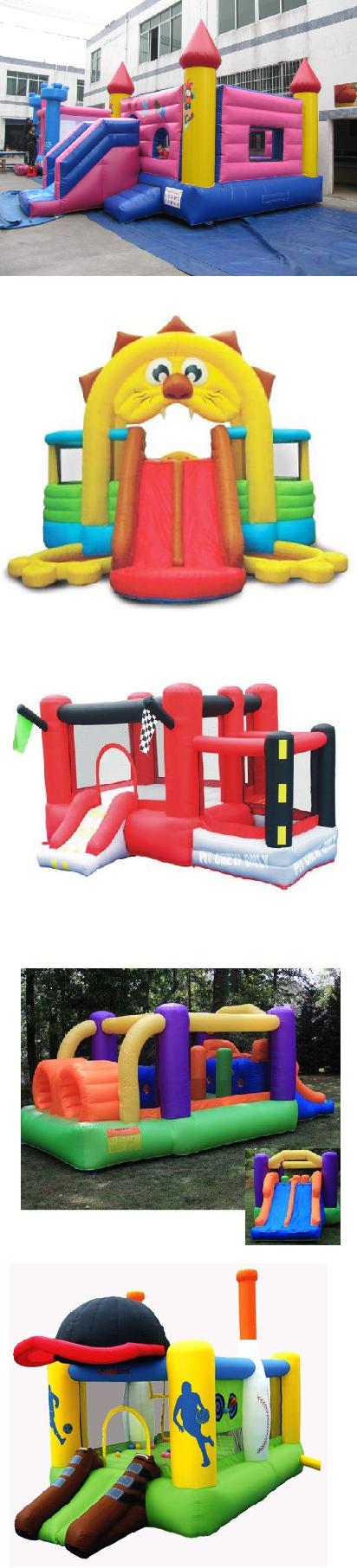 1/39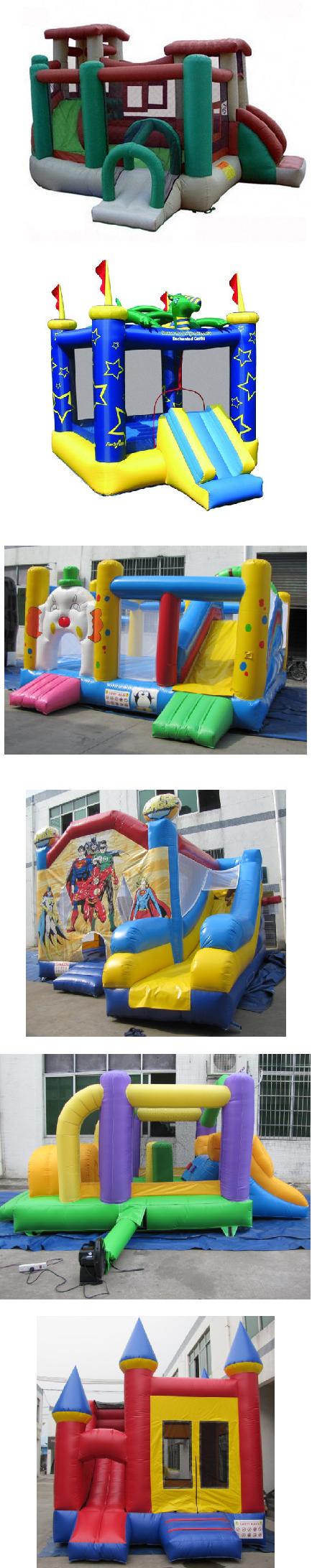 2/39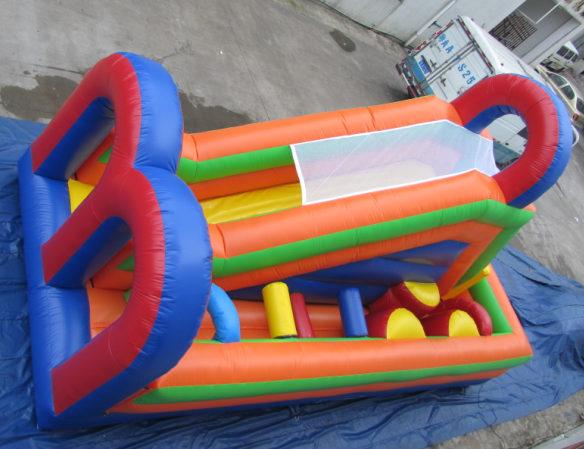 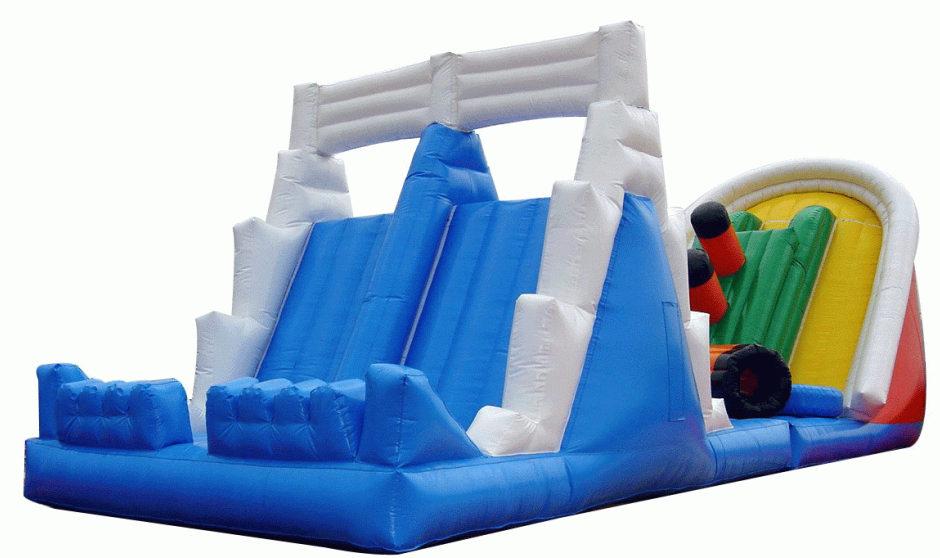 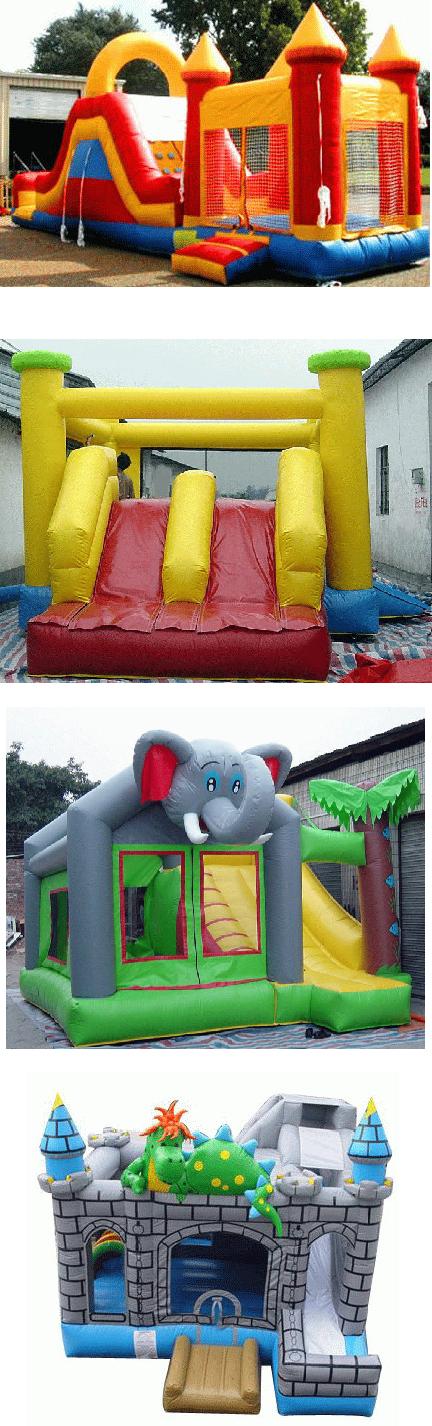 3/39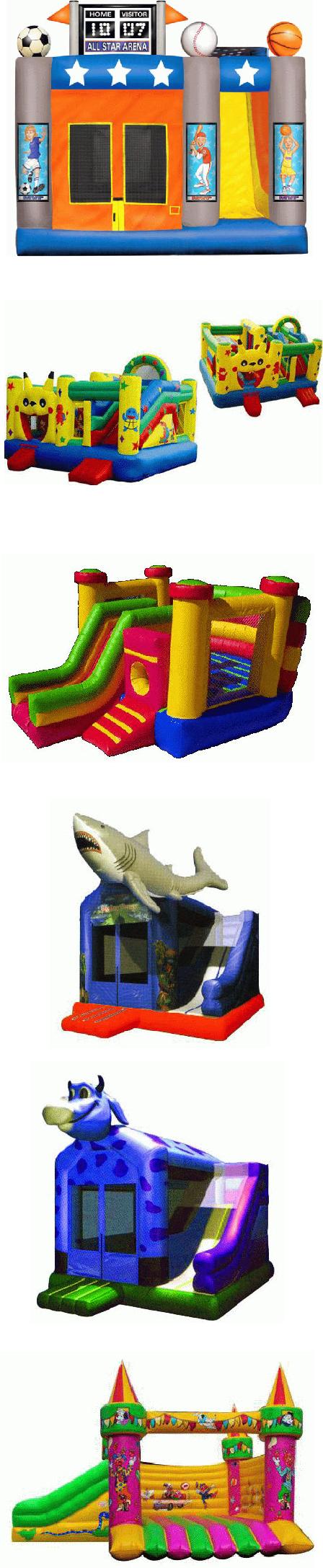 4/39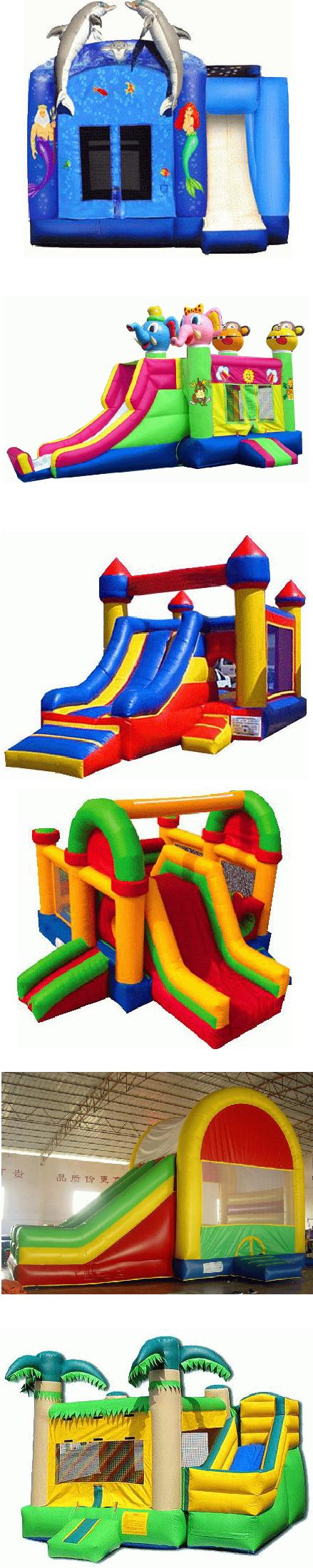 5/39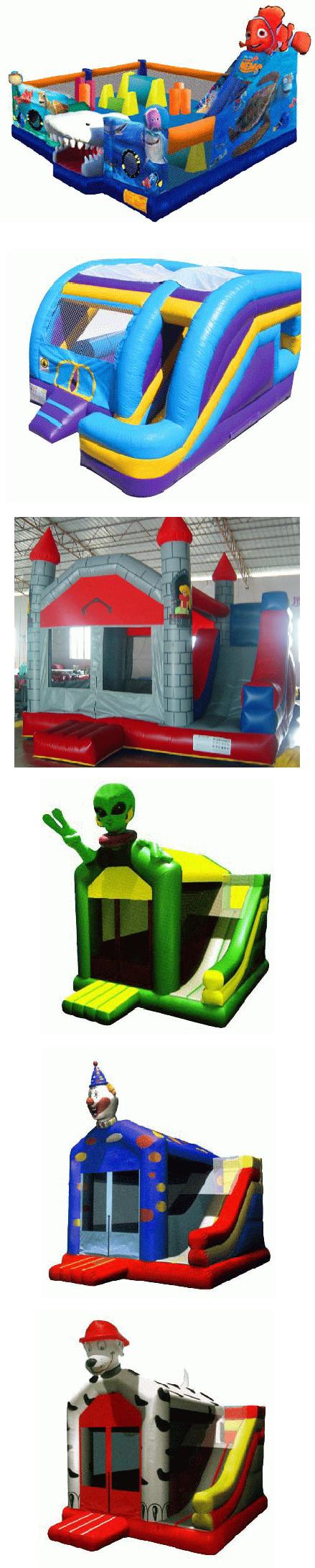 6/39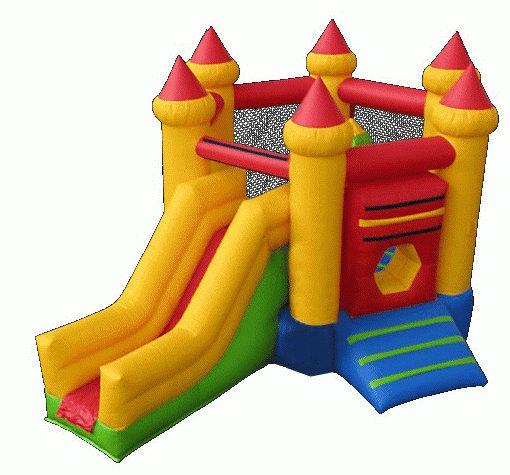 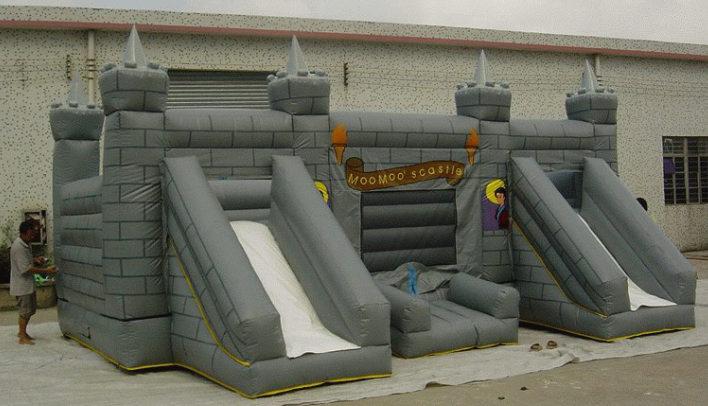 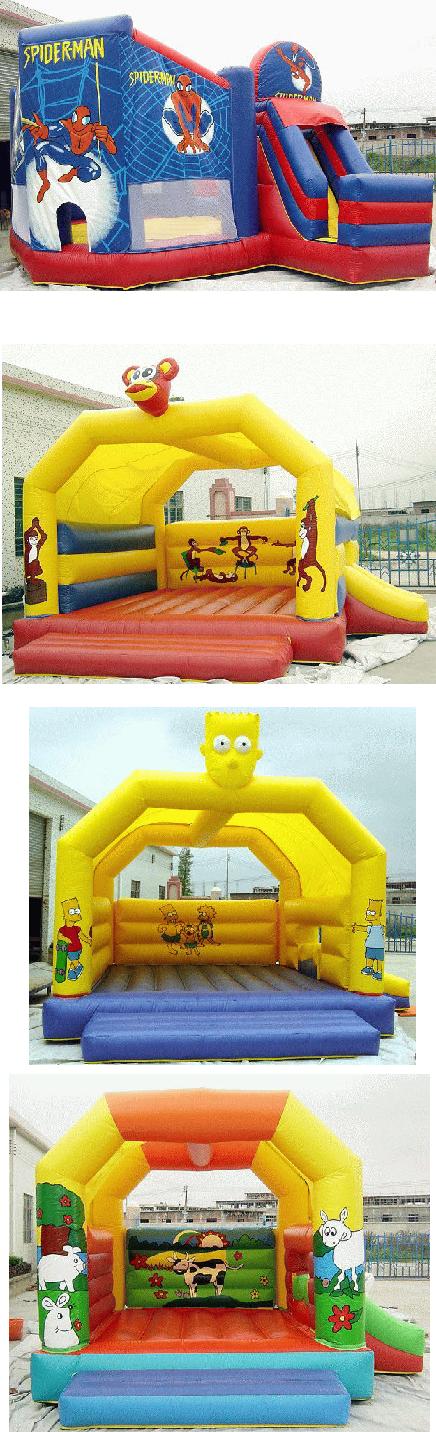 7/39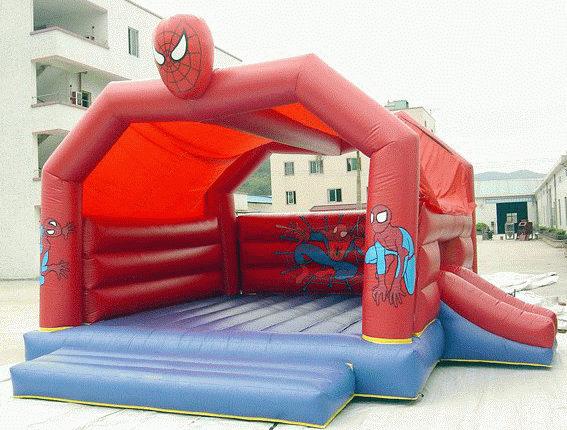 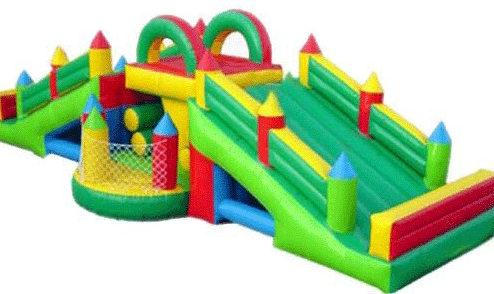 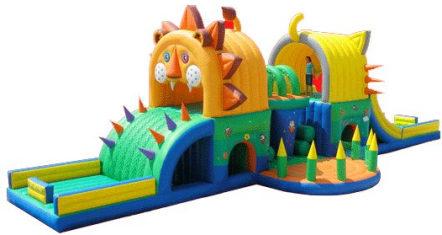 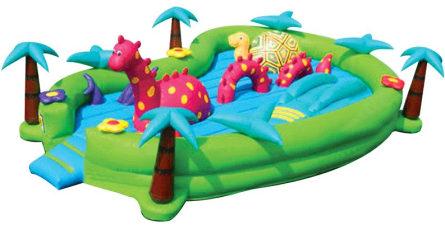 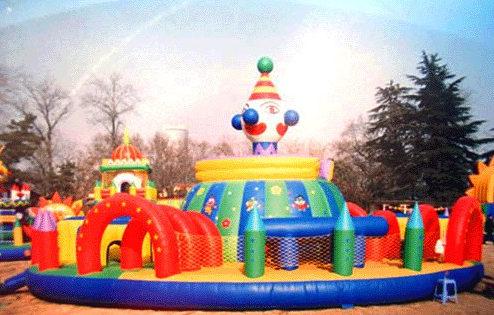 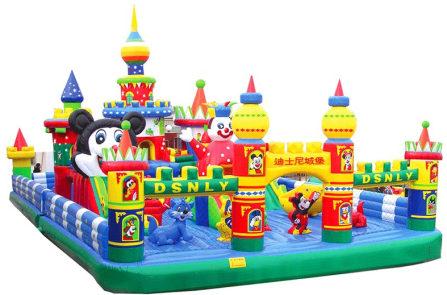 8/39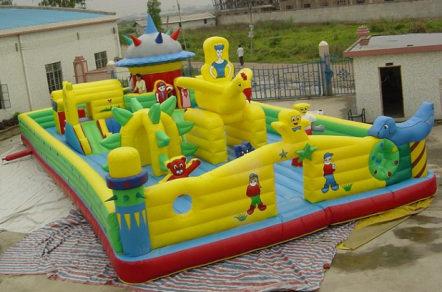 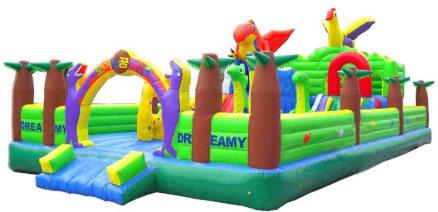 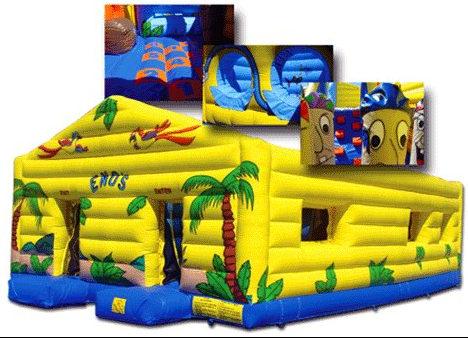 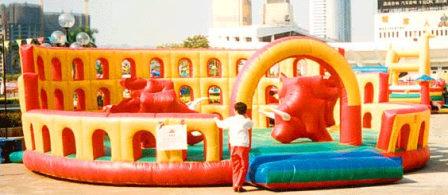 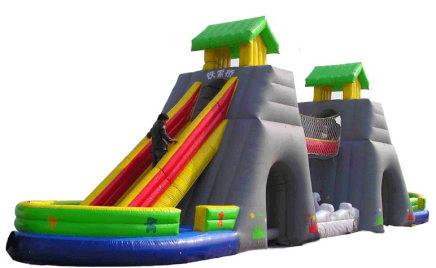 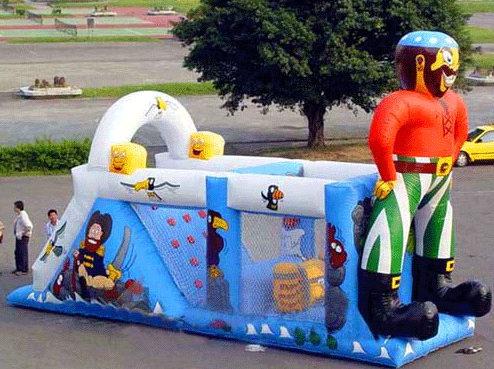 9/39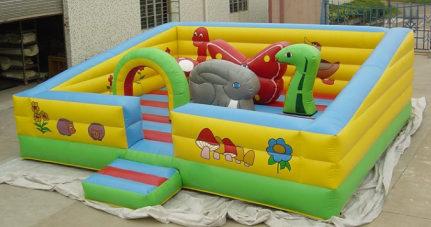 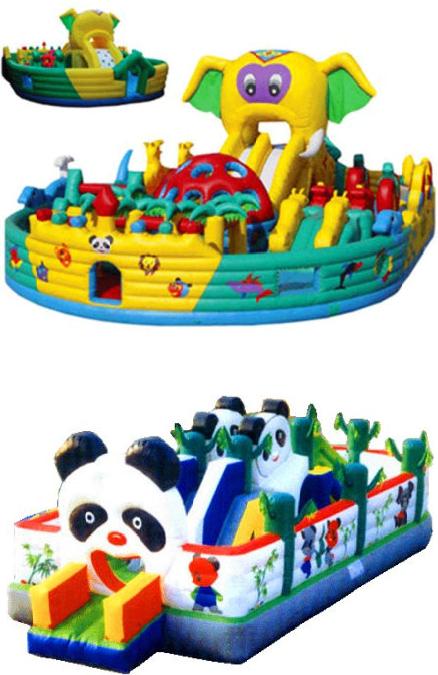 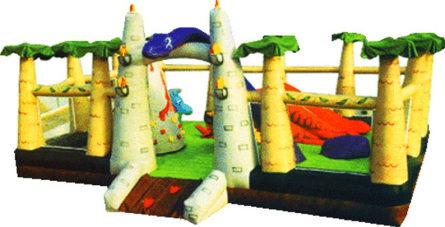 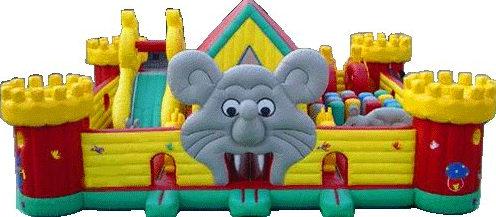 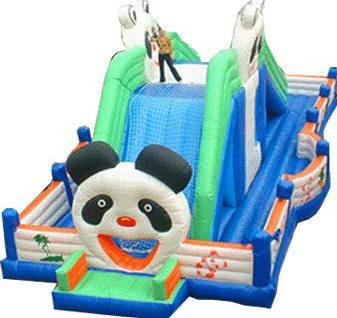 10/39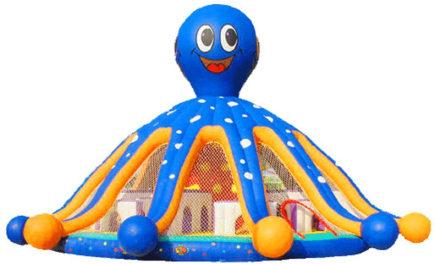 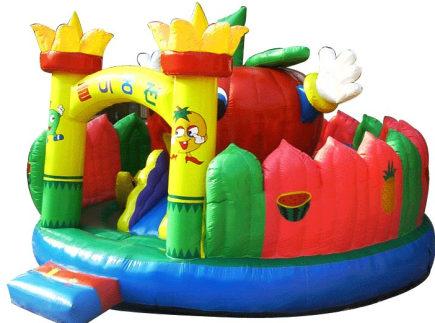 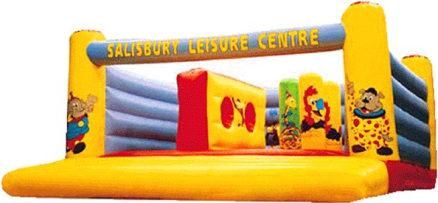 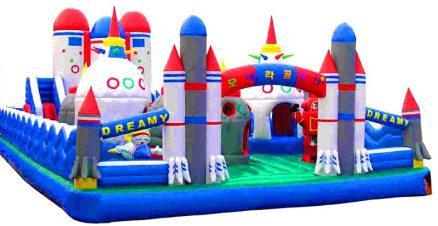 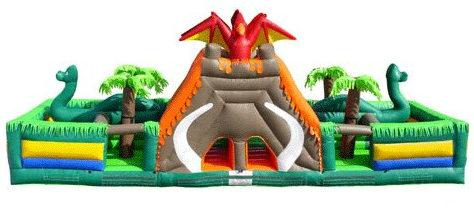 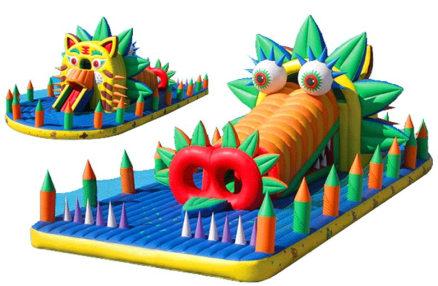 11/39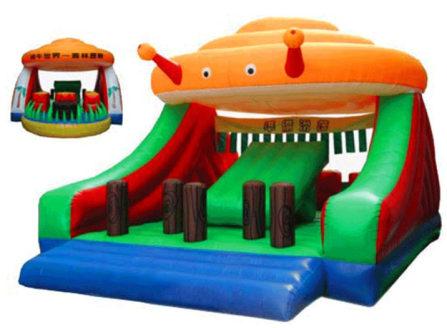 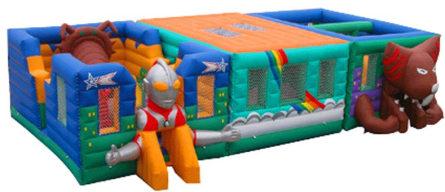 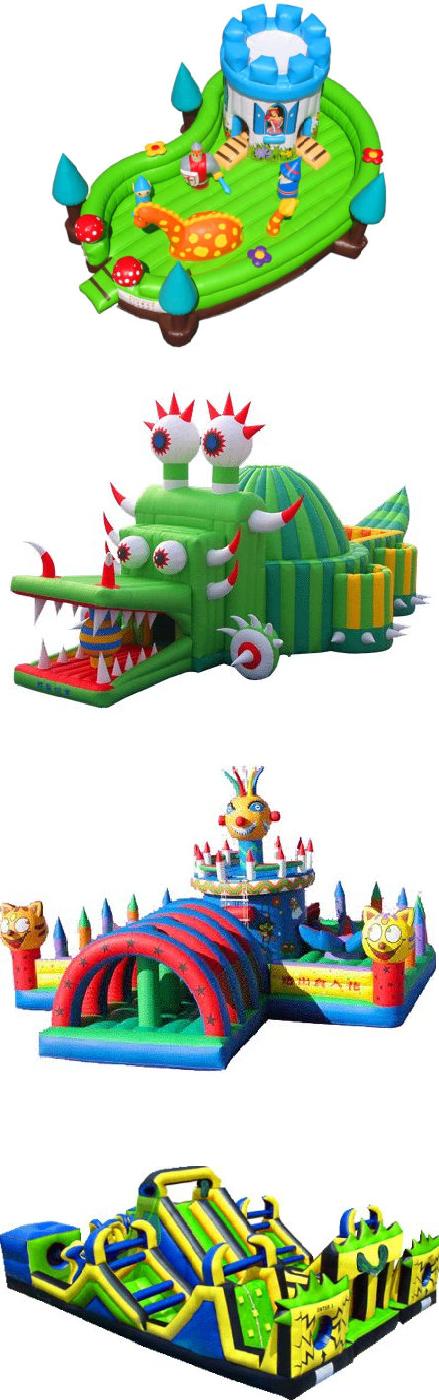 12/39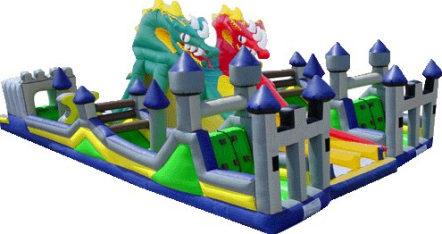 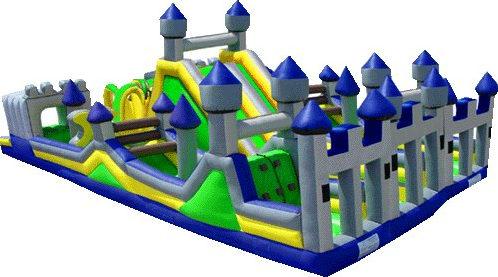 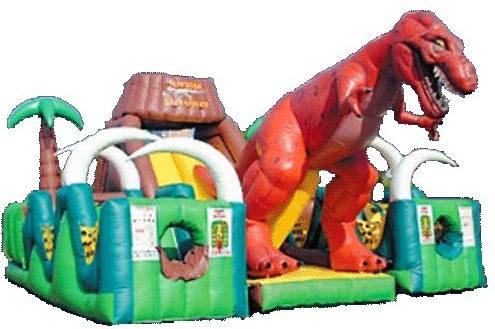 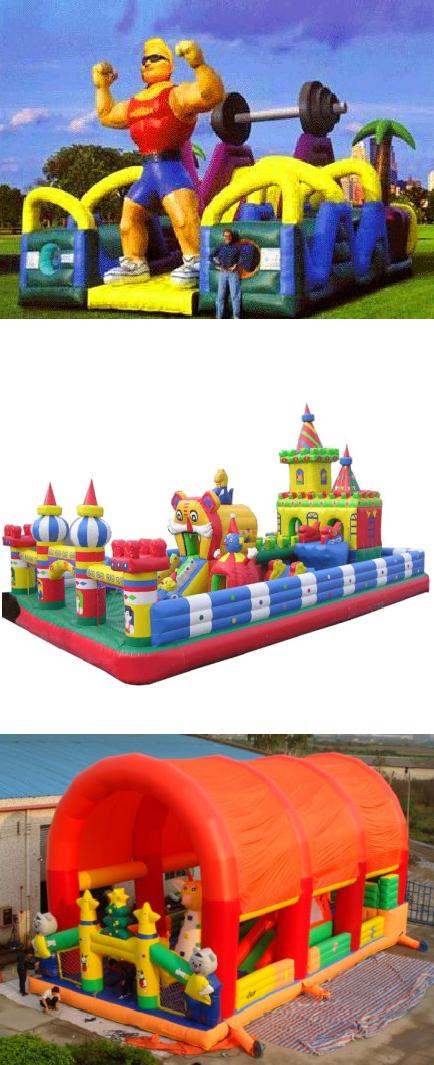 13/39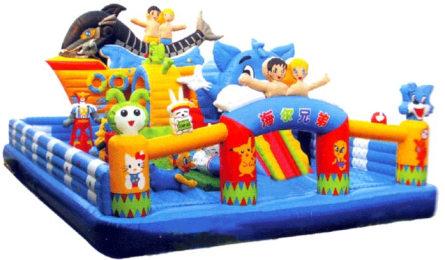 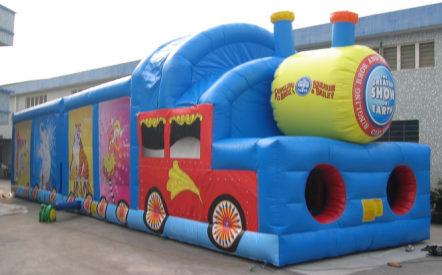 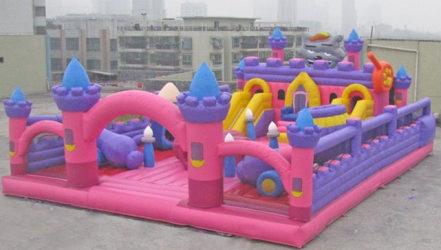 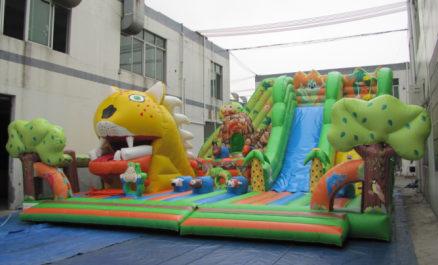 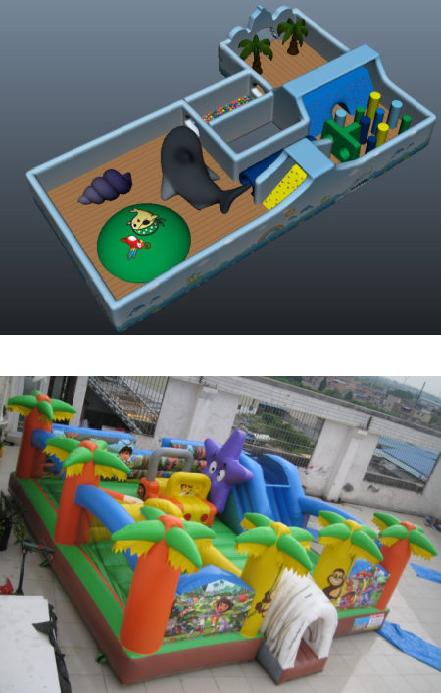 14/39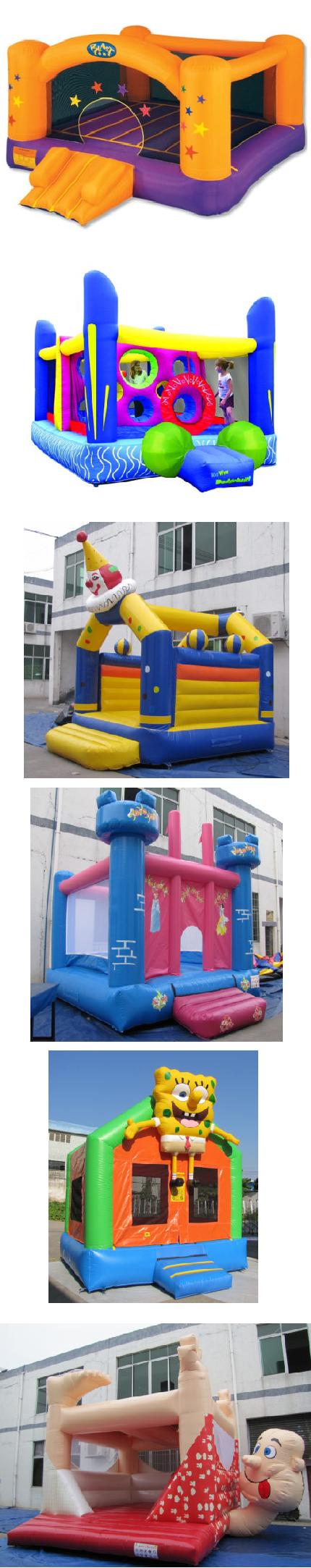 15/39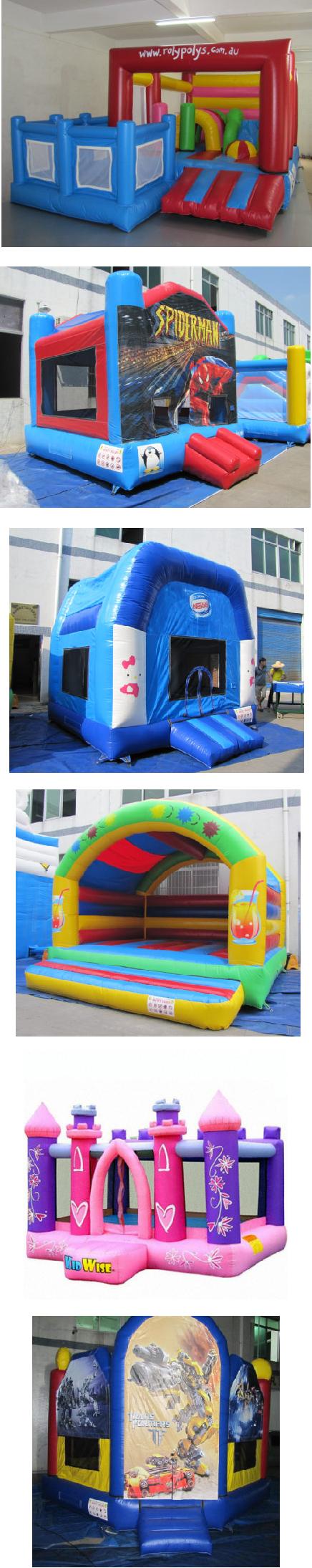 16/39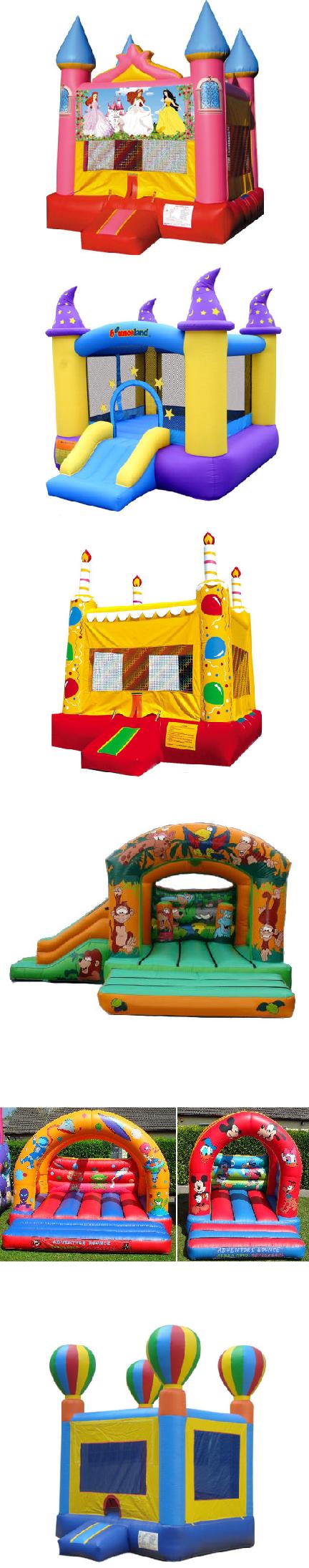 17/39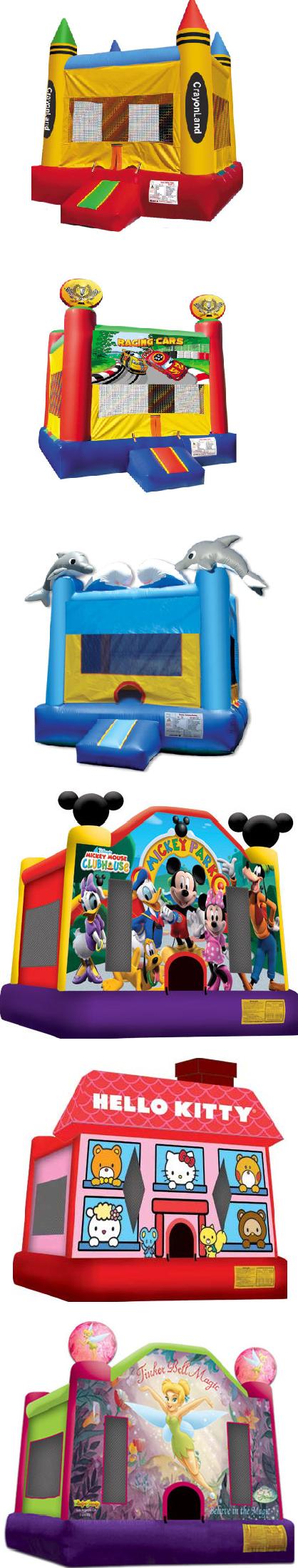 18/39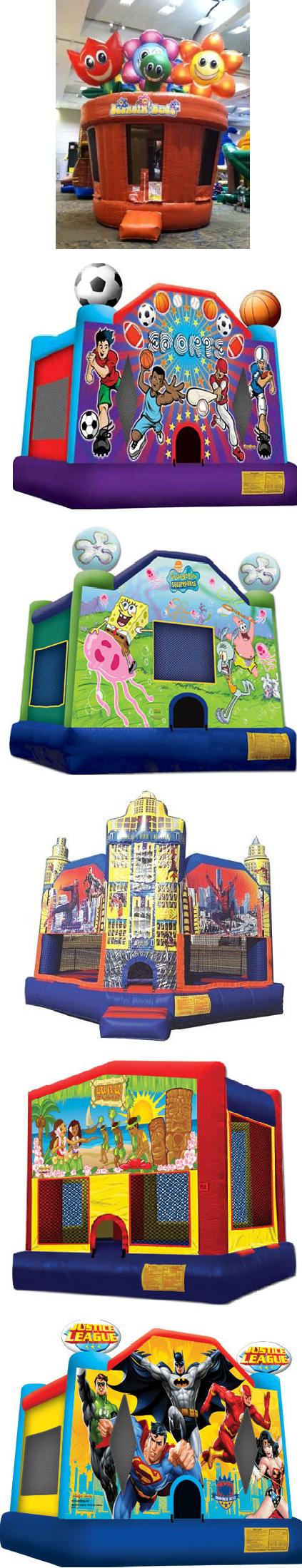 19/39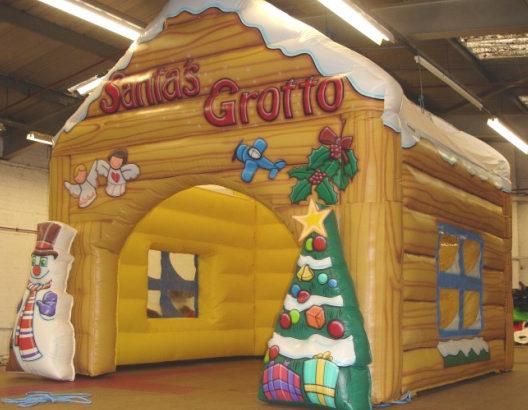 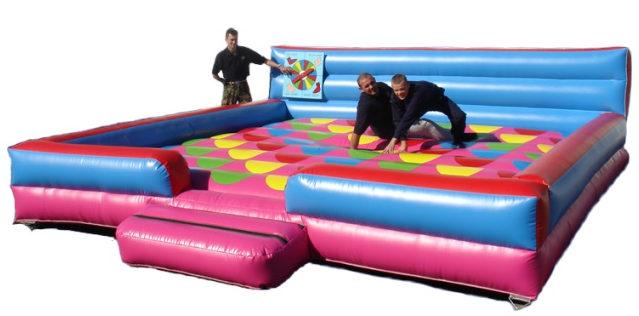 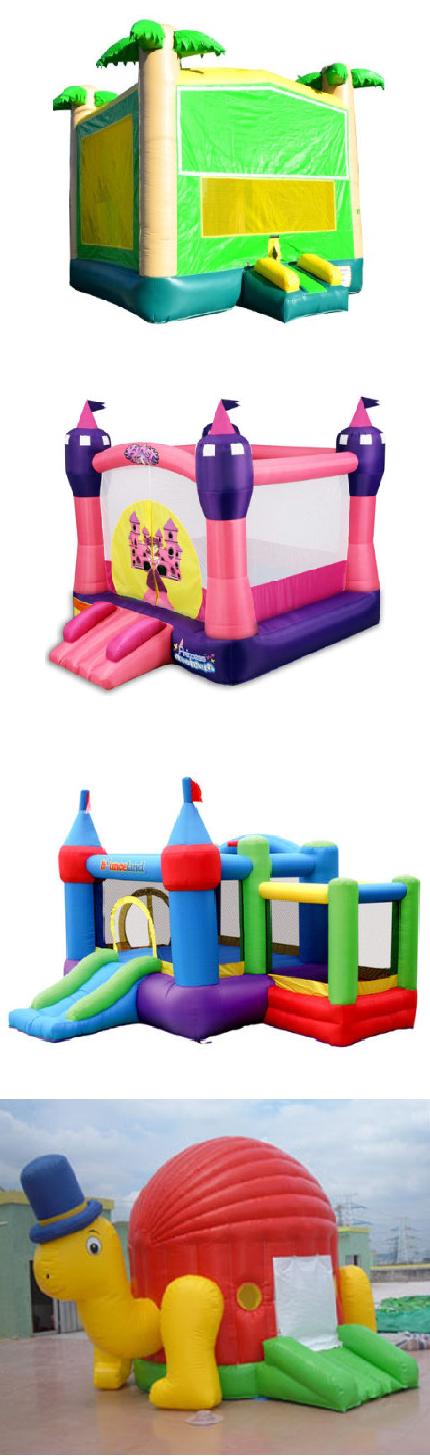 20/39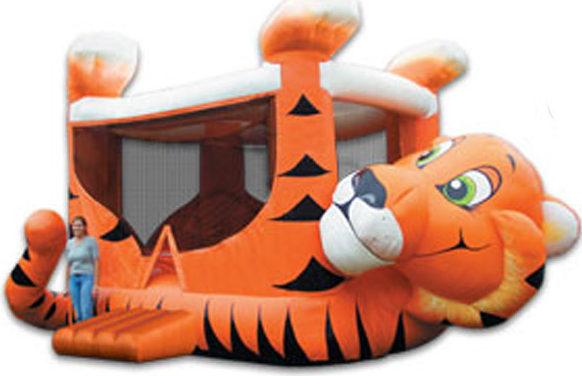 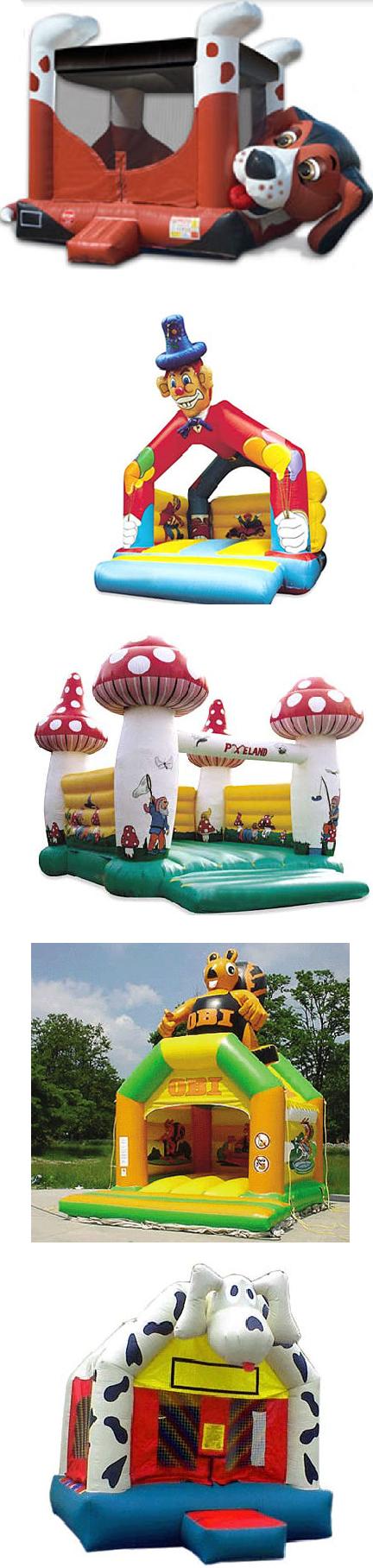 21/39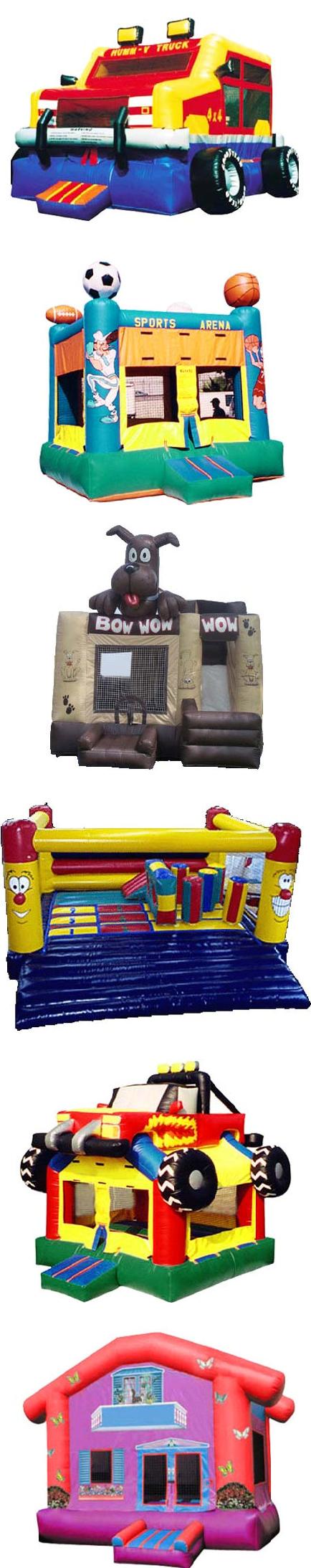 22/39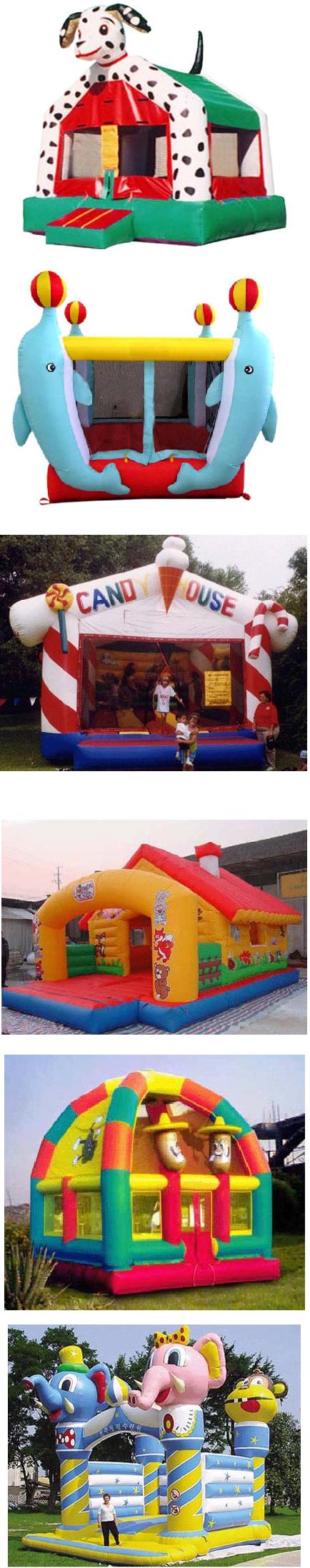 23/3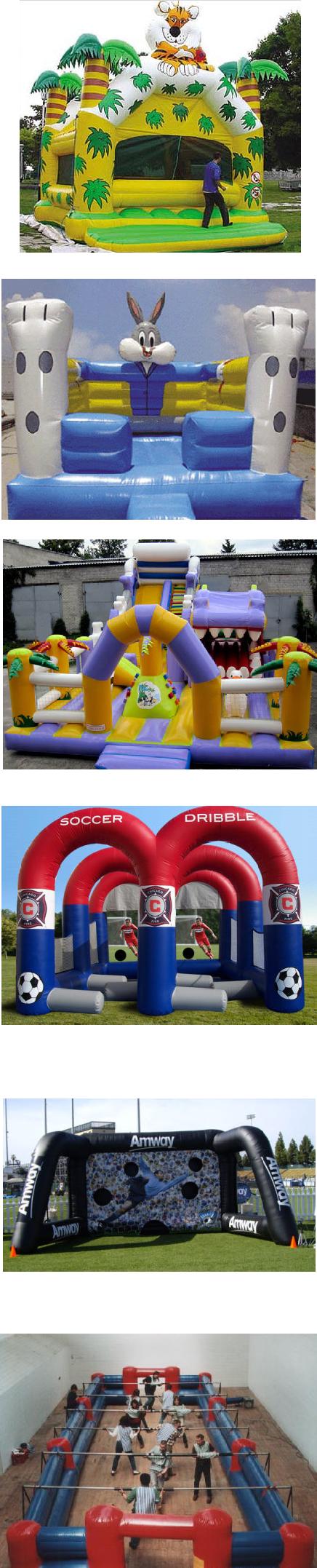 24/39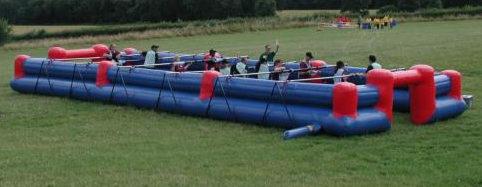 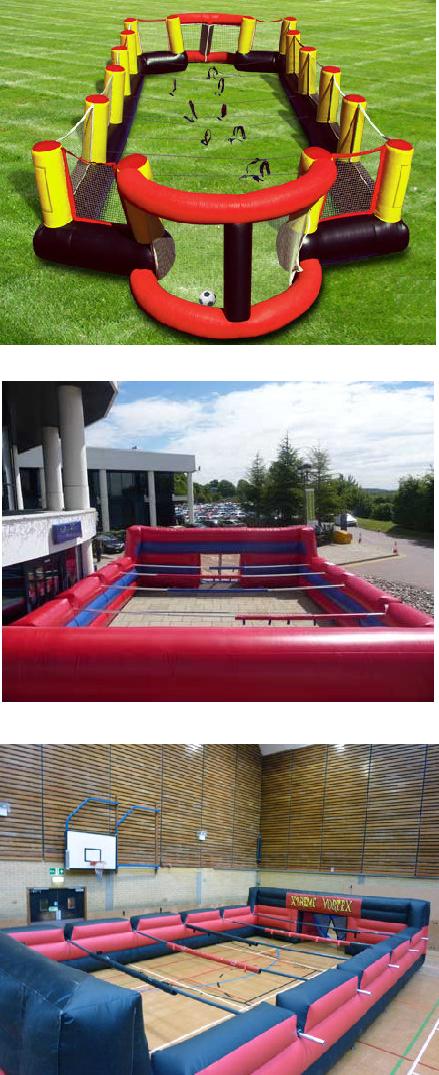 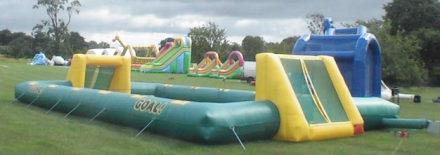 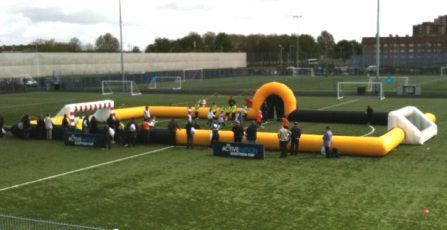 25/39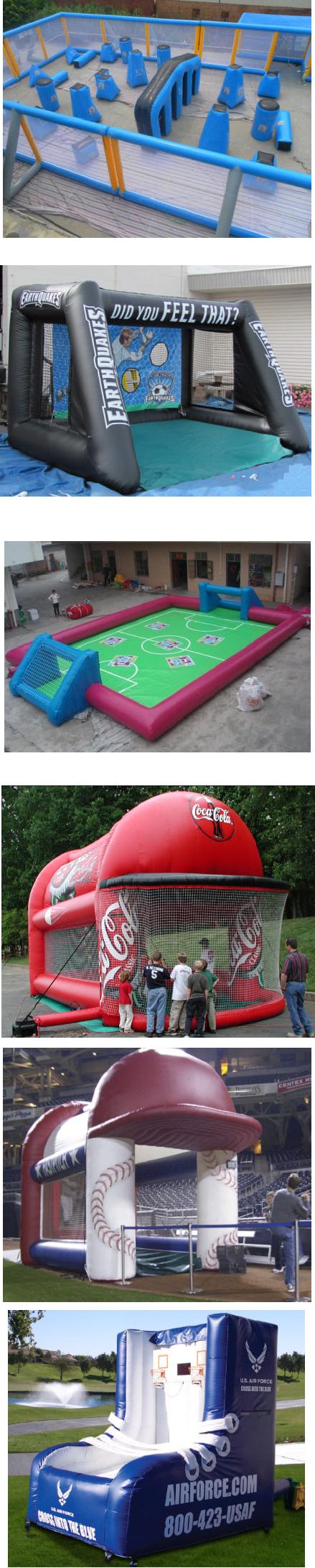 26/39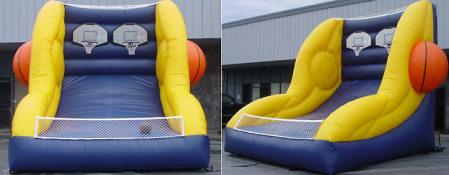 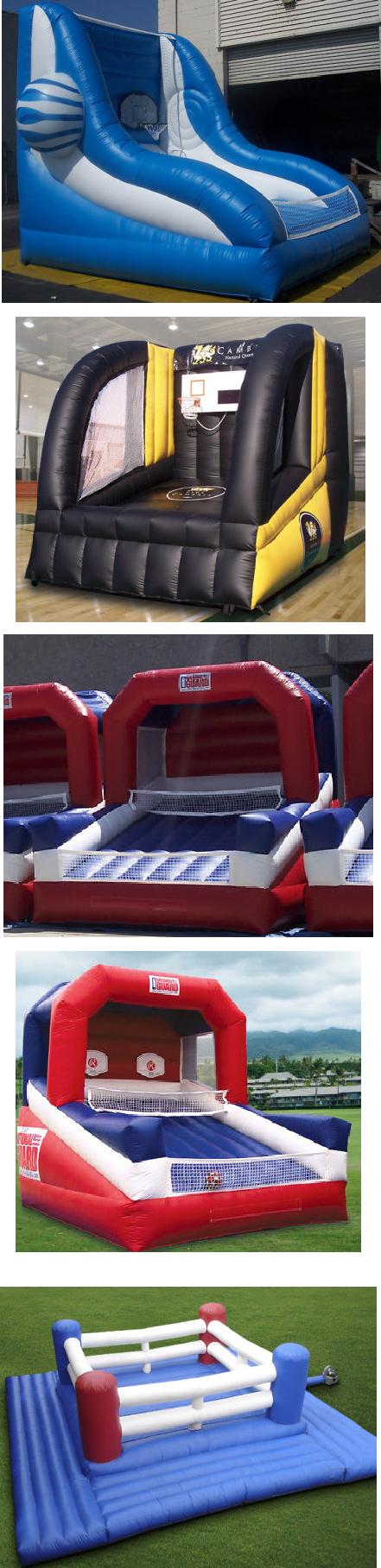 27/39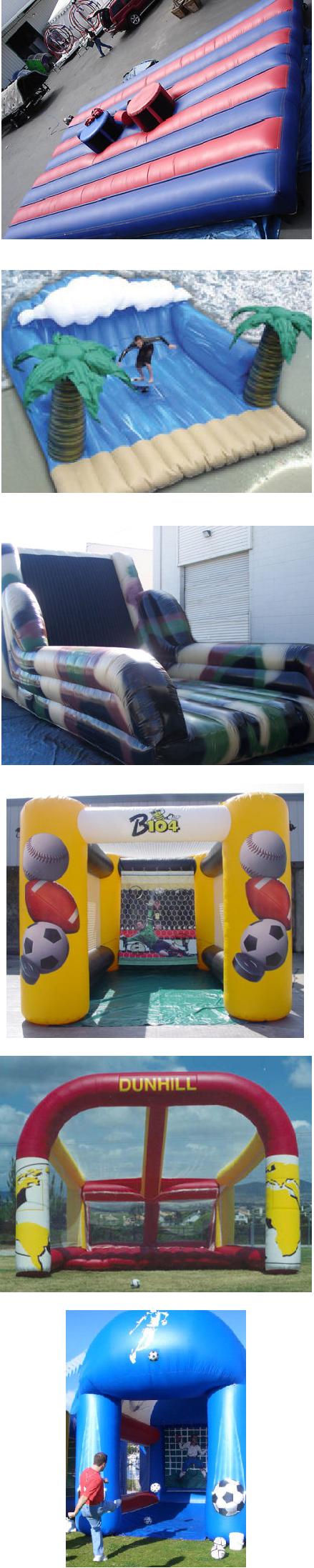 28/39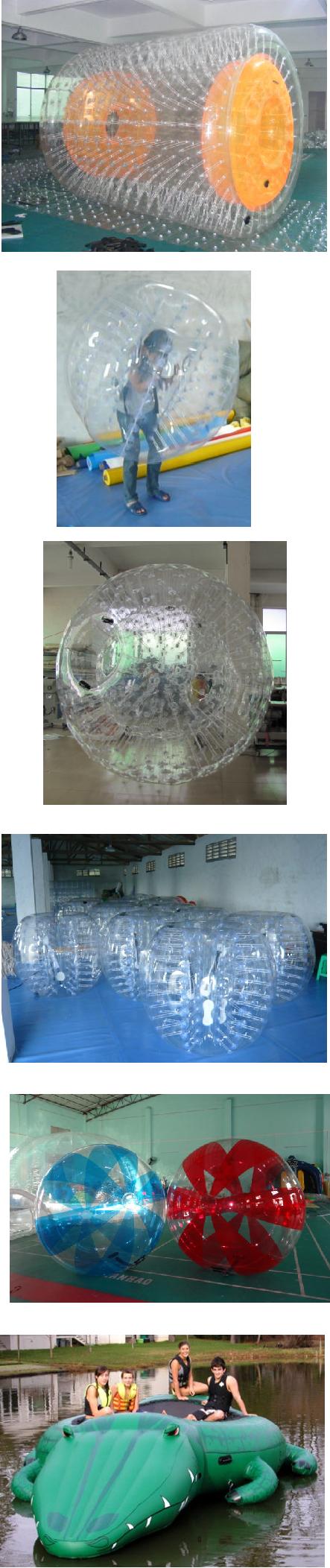 29/39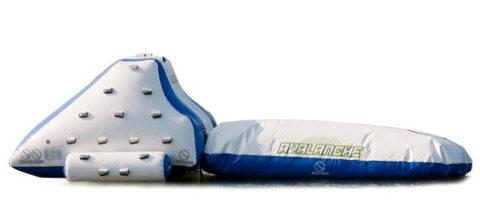 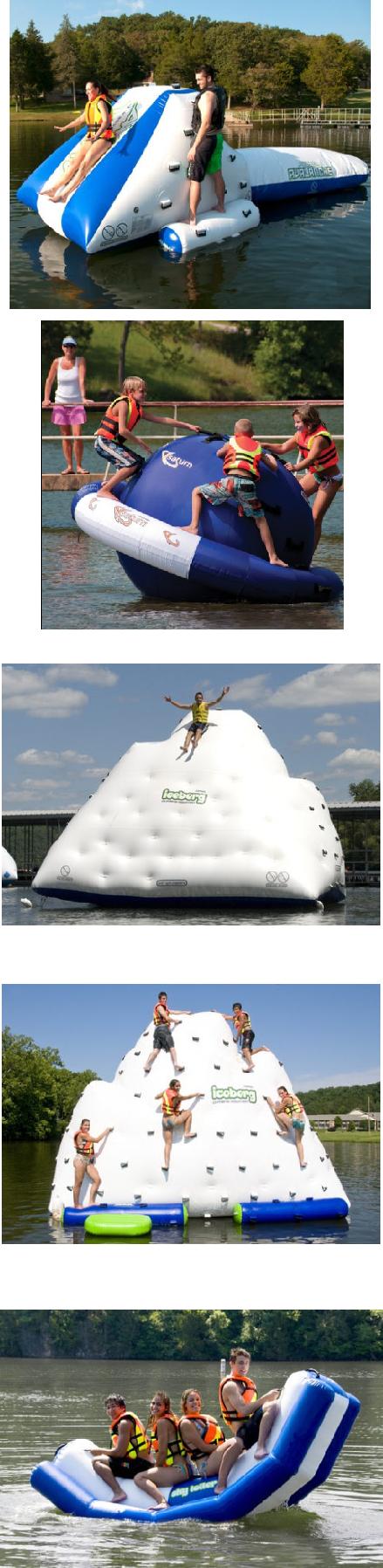 30/39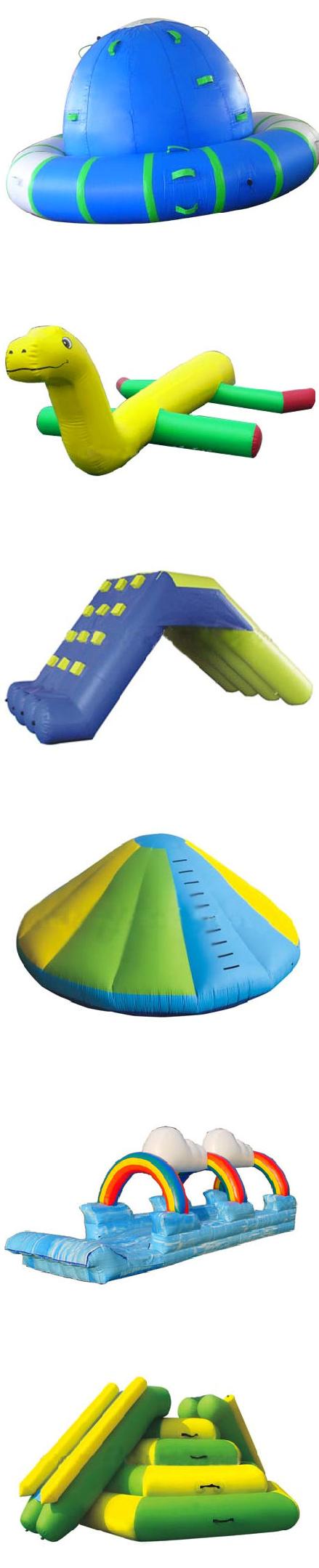 31/39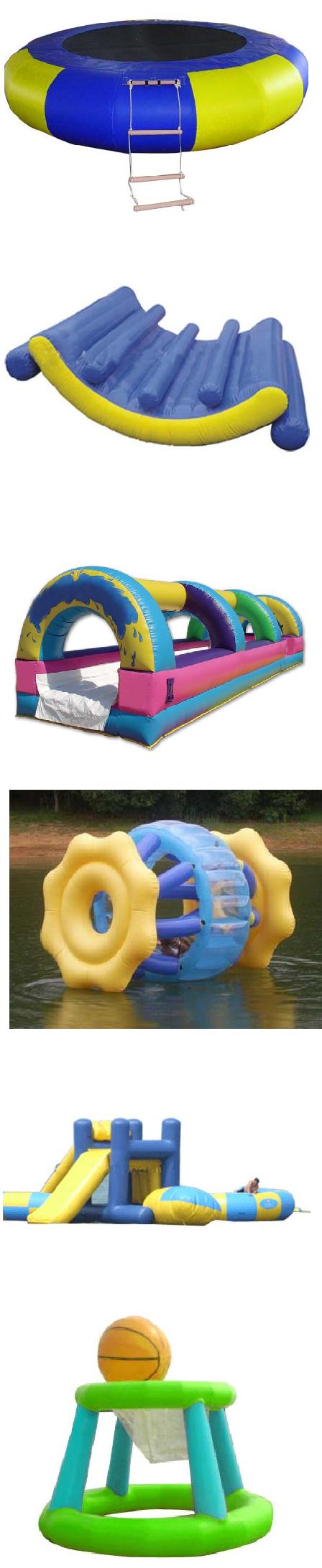 32/39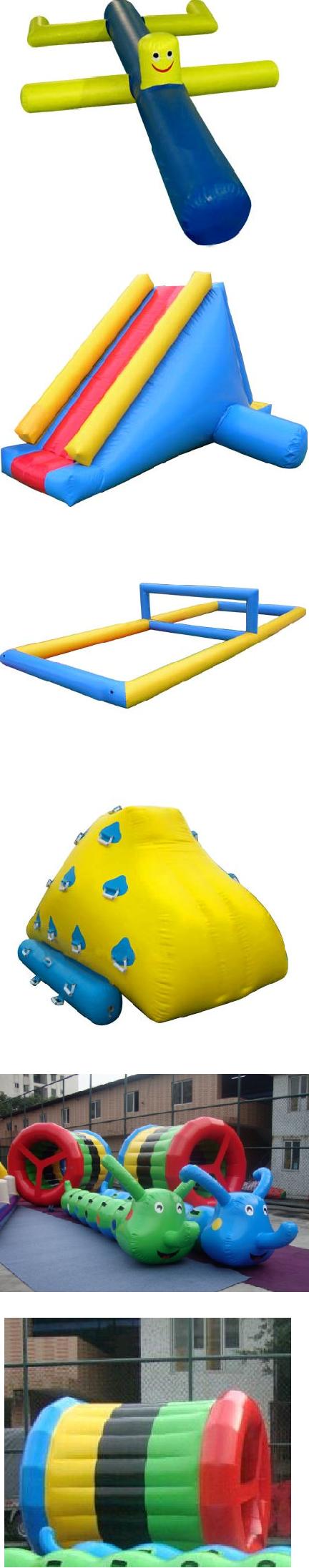 33/39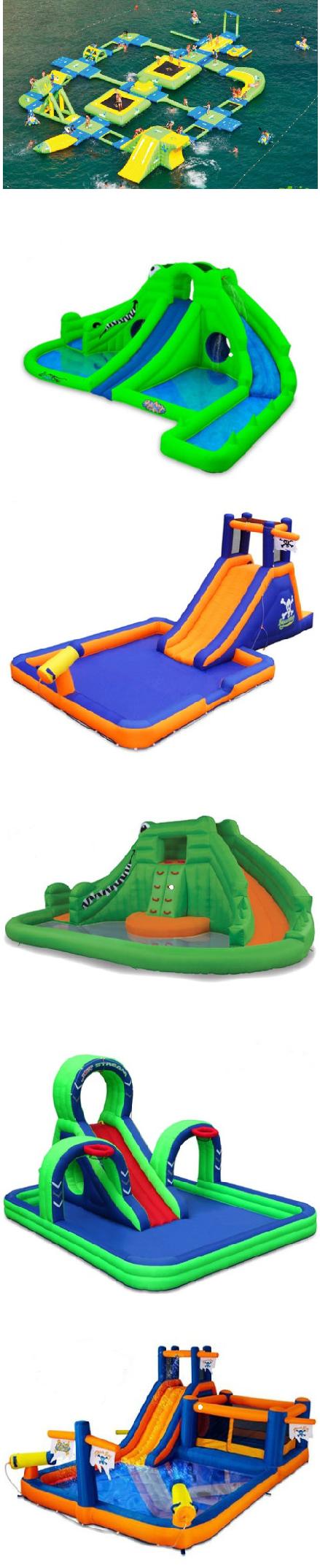 34/39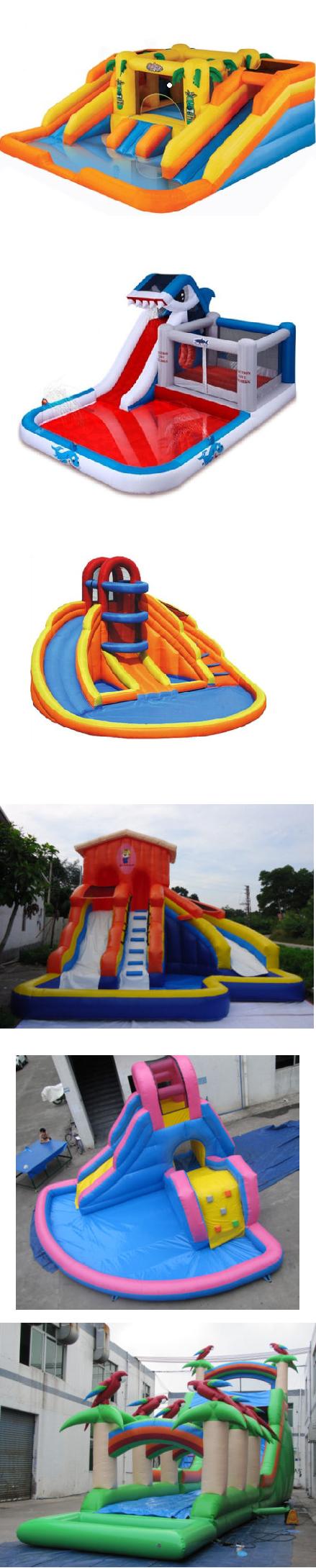 35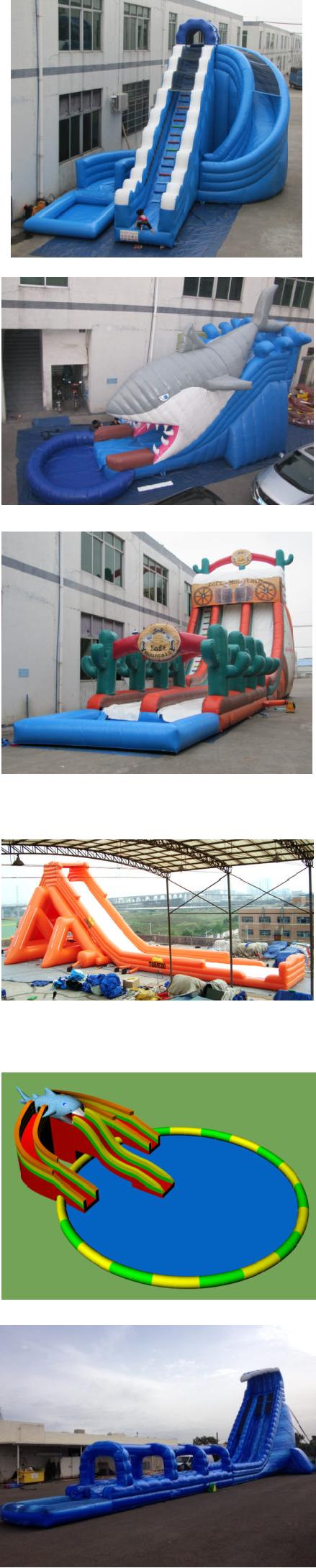 36/3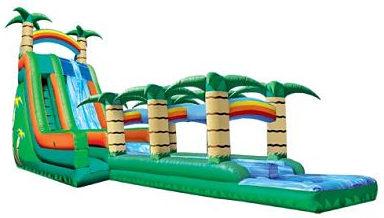 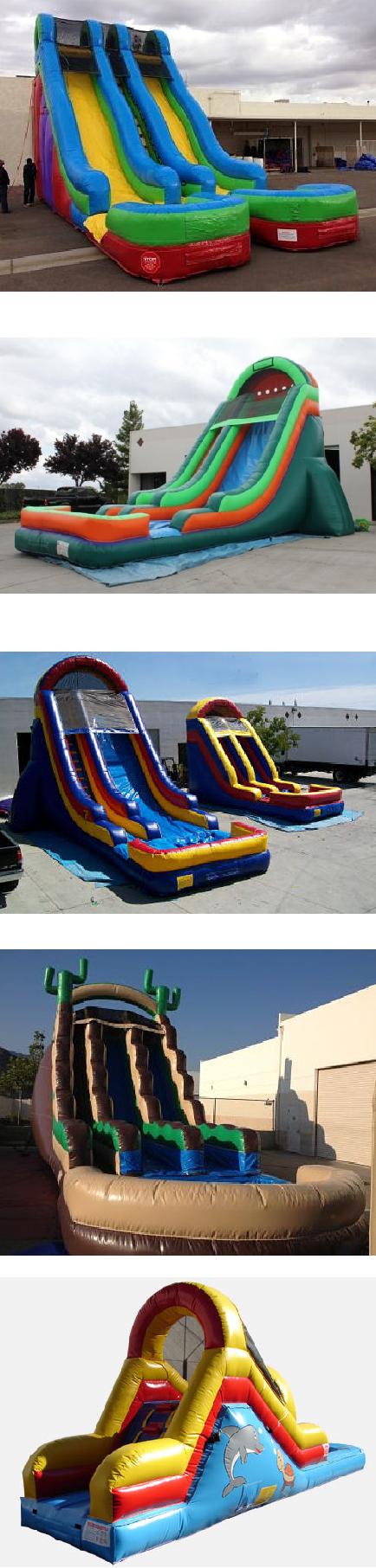 37/3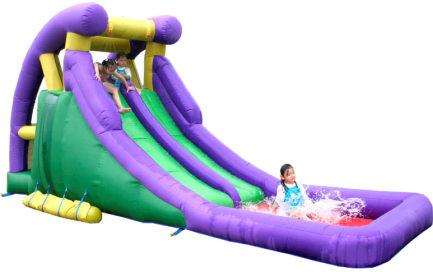 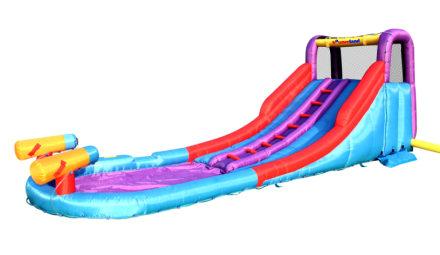 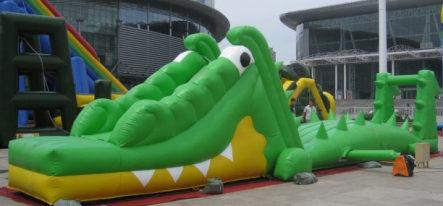 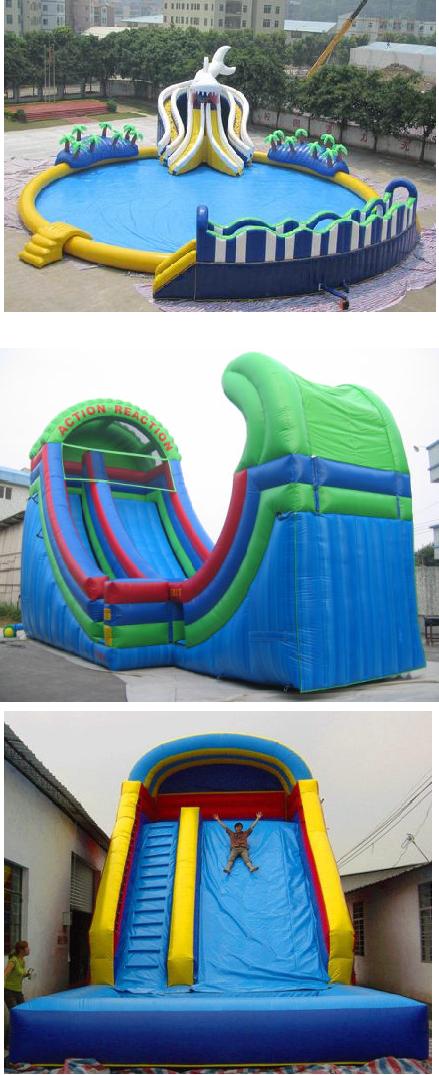 38/39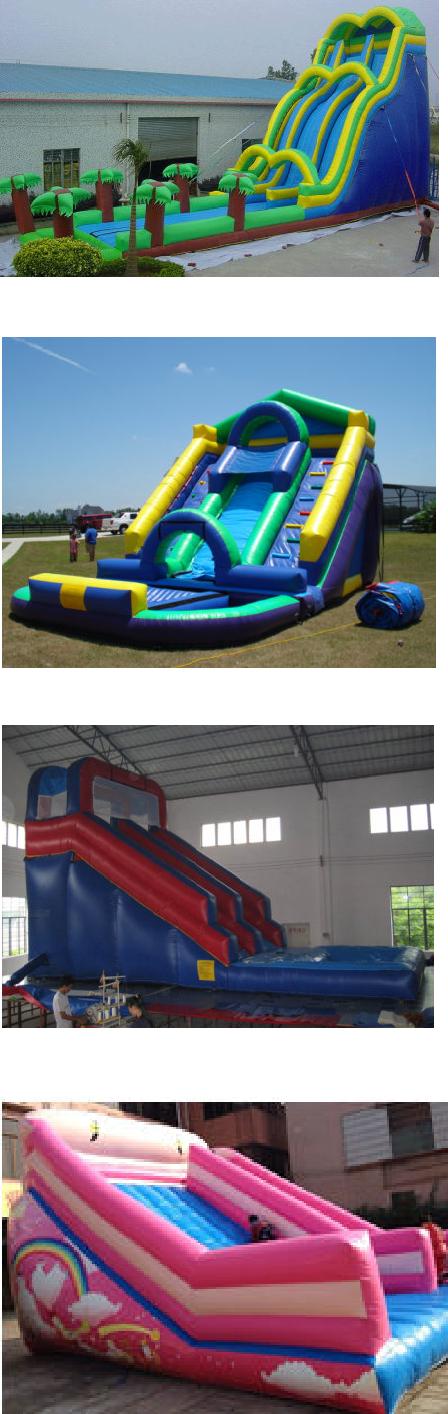 39/39Item No.photoЦены указаны по курсу 37р- 1$Item No.photoMaterial:0.45/0.55PVCMaterial:0.45/0.55PVCTarpaulinIC0001Size:4mLx4mWx3.5mHSize:4mLx4mWx3.5mH45000Blower:1pc，950WBlower:1pc，950WMaterial:0.45/0.55PVCMaterial:0.45/0.55PVCTarpaulinIC0002Size:4.5mLx4.5mWx3.5mHSize:4.5mLx4.5mWx3.5mHSize:4.5mLx4.5mWx3.5mH56000Blower:1pc，950WBlower:1pc，950WMaterial:0.45/0.55PVCMaterial:0.45/0.55PVCTarpaulinIC0003Size:4.5mLx4.5mWx3.5mHSize:4.5mLx4.5mWx3.5mHSize:4.5mLx4.5mWx3.5mH56000Blower:1pc，950WBlower:1pc，950WMaterial:0.45/0.55PVCMaterial:0.45/0.55PVCTarpaulinIC0004Size:3mLx5mWx2.4mHSize:3mLx5mWx2.4mHBlower:1pc，950WBlower:1pc，950WMaterial:0.45/0.55PVCMaterial:0.45/0.55PVCTarpaulinIC0005Size:3mLx5mWx2.4mHSize:3mLx5mWx2.4mH43000Blower:1pc，950WBlower:1pc，950WMaterial:0.45/0.55PVCTarpaulinIC0006Size:5mLx5mWx3.5mH73500Blower:1pc，950WMaterial:0.45/0.55PVCTarpaulinIC0007Size:3mLx4mWx3.5mH35000Blower:1pc，950WMaterial:0.45/0.55PVCTarpaulinIC0008Size:3mLx5mWx3.5mHBlower:1pc，950WMaterial:0.45/0.55PVCTarpaulinIC0009Size:4mLx5mWx3.5mH56000Blower:1pc，950WMaterial:0.45/0.55PVCTarpaulinIC0010Size:3mLx5mWx3.5mH43000Blower:1pc，950WMaterial:0.45/0.55PVCTarpaulinIC0011Size:4mLx5mWx3.5mH53000Blower:1pc，950WMaterial:0.45/0.55PVCTarpaulinIC0012Size:3mLx6mWx3.5mH50000Blower:1pc，1100WMaterial:0.45/0.55PVCTarpaulinIC0013Size:6mLx9mWx3.5mH140000Blower:1pc，1500WMaterial:0.45/0.55PVCTarpaulinIC0014Size:4mLx7mWx3.5mH77000Blower:1pc，1100WMaterial:0.45/0.55PVCTarpaulinIC0015Size:3mLx5mWx3.5mH43000Blower:1pc，950WMaterial:0.45/0.55PVCTarpaulinIC0016Size:5mLx5mWx3.5mH64000Blower:1pc，1100WMaterial:0.45/0.55PVCTarpaulinIC0017Size:5mLx5mWx3.5mH69000Blower:1pc，1100WMaterial:0.45/0.55PVCTarpaulinIC0018Size:5mLx5mWx3.5mH75000Blower:1pc，1100WMaterial:0.45/0.55PVCTarpaulinIC0019Size:5mLx5mWx3.5mH70000Blower:1pc，1100WMaterial:0.45/0.55PVCTarpaulinIC0020Size:3.5mLx5mWx3.5mHSize:3.5mLx5mWx3.5mH49000Blower:1pc，950WMaterial:0.45/0.55PVCTarpaulinIC0021Size:4.5mLx4.5mWx3.5mHSize:4.5mLx4.5mWx3.5mH56000Blower:1pc，950WMaterial:0.45/0.55PVCTarpaulinIC0022Size:4.5mLx4.5mWx3.5mHSize:4.5mLx4.5mWx3.5mH56000Blower:1pc，950WMaterial:0.45/0.55PVCTarpaulinIC0023Size:4.5mLx4.5mWx3.5mHSize:4.5mLx4.5mWx3.5mH53000Blower:1pc，950WMaterial:0.45/0.55PVCTarpaulinIC0024Size:4.5mLx4.5mWx3.5mHSize:4.5mLx4.5mWx3.5mH56000Blower:1pc，950WMaterial:0.45/0.55PVCTarpaulinIC0025Size:3mLx6mWx3.5mH50000Blower:1pc，1100WMaterial:0.45/0.55PVCTarpaulinIC0026Size:3mLx6mWx3.5mH50000Blower:1pc，1100WMaterial:0.45/0.55PVCTarpaulinIC0027Size:5mLx5mWx3.5mH60000Blower:1pc，1100WMaterial:0.45/0.55PVCTarpaulinIC0028Size:3mLx6mWx3.5mH45500Blower:1pc，1100WMaterial:0.45/0.55PVCTarpaulinIC0029Size:4mLx5mWx3.5mH53000Blower:1pc，1100WMaterial:0.45/0.55PVCTarpaulinIC0030Size:5mLx6mWx3.5mH70000Blower:1pc，1500WMaterial:0.45/0.55PVCTarpaulinIC0031Size:4mLx4mWx3mH45000Blower:1pc，950WMaterial:0.45/0.55PVCTarpaulinIC0032Size:4mLx5mWx3mH55000Blower:1pc，950WMaterial:0.45/0.55PVCTarpaulinIC0033Size:4mLx5mWx3mH55000Blower:1pc，950WMaterial:0.45/0.55PVCTarpaulinIC0034Size:4mLx5mWx3mH         53000Blower:1pc，950WMaterial:0.45/0.55PVCTarpaulinIC0035Size:4mLx5mWx3mH53000Blower:1pc，950WMaterial:0.45/0.55PVCTarpaulinIC0036Size:4mLx5mWx3mH53000Blower:1pc，950WMaterial:0.45/0.55PVCTarpaulinIC0037Size:5mLx8mWx3.5mH105000Blower:1pc，1500WMaterial:0.45/0.55PVCTarpaulinIC0038Size:4mLx6mWx3mH65000Blower:1pc，1100WMaterial:0.45/0.55PVCTarpaulinIC0039Size:4mLx5mWx3.5mH53000Blower:1pc，950WMaterial:0.45/0.55PVCTarpaulinIC0040Size:4mLx5mWx3.5mH53000Blower:1pc，950WMaterial:0.45/0.55PVCTarpaulinIC0041Size:4mLx5mWx3.5mH53000Blower:1pc，950WMaterial:0.45/0.55PVCTarpaulinIC0042Size:4mLx5mWx3.5mH55000Blower:1pc，950WMaterial:0.45/0.55PVCTarpaulinIC0043Size:4mLx10mWx4mH105000Blower:1pc，1500WMaterial:0.45/0.55PVCTarpaulinIC0044Size:4mLx14mWx4.5mHSize:4mLx14mWx4.5mH150000Blower:1pc，1500WMaterial:0.45/0.55PVCTarpaulinIC0045Size:5mLx8mWx3.5mH105000Blower:1pc，1500WMaterial:0.45/0.55PVCTarpaulinIC0046Size:直径8m 高5m150000Blower:1pc，1100W/2pcsBlower:1pc，1100W/2pcsMaterial:0.45/0.55PVCTarpaulinIC0047Size:8mLx10mWx5.5mHSize:8mLx10mWx5.5mH200000Blower:1pc，1100W/2pcsBlower:1pc，1100W/2pcsMaterial:0.45/0.55PVCTarpaulinIC0048Size:6mLx10mWx5.5mHSize:6mLx10mWx5.5mH145000Blower:1pc，1100W/2pcsBlower:1pc，1100W/2pcsMaterial:0.45/0.55PVCTarpaulinIC0049Size:6mLx10mWx5.5mHSize:6mLx10mWx5.5mH145000Blower:1pc，1100W/2pcsBlower:1pc，1100W/2pcsMaterial:0.45/0.55PVCTarpaulinIC0050Size:6mLx8mWx5mH125000Blower:1pc，1500WMaterial:0.45/0.55PVCTarpaulinIC0051Size:直径10m 高4.5m280000Blower:1pc，1500W/2pcsBlower:1pc，1500W/2pcsMaterial:0.45/0.55PVCTarpaulinIC0052Size:4.5mLx15mWx6mHSize:4.5mLx15mWx6mH200000Blower:1pc，1500W/2pcsBlower:1pc，1500W/2pcsMaterial:0.45/0.55PVCTarpaulinIC0053Size:3.5mLx7mWx4mH70000Blower:1pc，1100WMaterial:0.45/0.55PVCTarpaulinIC0054Size:5mLx5mWx2.4mH63000Blower:1pc，1100WMaterial:0.45/0.55PVCTarpaulinIC0055Size:φ10m H:6m270000Blower:1pc，1500W/2pcsBlower:1pc，1500W/2pcsMaterial:0.45/0.55PVCTarpaulinIC0056Size:3mLx8mWx3.5mH65000Blower:1pc，1100WMaterial:0.45/0.55PVCTarpaulinIC0057Size:4mLx10mWx3.8mHSize:4mLx10mWx3.8mH105000Blower:1pc，1500WMaterial:0.45/0.55PVCTarpaulinIC0058Size:8mLx8mWx3.8mH175000Blower:1pc，1100W/2pcsBlower:1pc，1100W/2pcsMaterial:0.45/0.55PVCTarpaulinIC0059Size:4mLx10mWx4.5mHSize:4mLx10mWx4.5mH105000Blower:1pc，1500WMaterial:0.45/0.55PVCTarpaulinIC0060Size:diameter10m H4.5mSize:diameter10m H4.5m280000Blower:1pc，1500W/2pcsBlower:1pc，1500W/2pcsMaterial:0.45/0.55PVCTarpaulinIC0061Size:diameter6m H4.5mSize:diameter6m H4.5m90000Blower:1pc，1500WMaterial:0.45/0.55PVCTarpaulinIC0062Size:5mLx5mWx3mH63000Blower:1pc，950WMaterial:0.45/0.55PVCTarpaulinIC0063Size:8mLx10mWx5.5mHSize:8mLx10mWx5.5mH210000Blower:1pc，1100W/2pcsBlower:1pc，1100W/2pcsMaterial:0.45/0.55PVCTarpaulinIC0064Size:10mLx4mWx3.8mHSize:10mLx4mWx3.8mH105000Blower:1pc，1500WMaterial:0.45/0.55PVCTarpaulinIC0065Size:6mLx10mWx4mH175000Blower:1pc，1100W/2pcsBlower:1pc，1100W/2pcsMaterial:0.45/0.55PVCTarpaulinIC0066Size:5mLx5mWx3.8mH65000Blower:1pc，1100WMaterial:0.45/0.55PVCTarpaulinIC0067Size:5mLx14mWx3.5mHSize:5mLx14mWx3.5mH175000Blower:1pc，1100W/2pcsBlower:1pc，1100W/2pcsMaterial:0.45/0.55PVCTarpaulinIC0068Size:5mLx8mWx3.8mH105000Blower:1pc，1500WMaterial:0.45/0.55PVCTarpaulinIC0069Size:4mLx16mWx3.8mHSize:4mLx16mWx3.8mH175000Blower:1pc，1500WMaterial:0.45/0.55PVCTarpaulinIC0070Size:8mLx9mWx5mH180000Blower:1pc，1100W/2pcsBlower:1pc，1100W/2pcsMaterial:0.45/0.55PVCTarpaulinIC0071Size:9mLx14mWx5mH315000Blower:1pc，1500W/2pcsBlower:1pc，1500W/2pcsMaterial:0.45/0.55PVCTarpaulinIC0072Size:9mLx16mWx5.5mHSize:9mLx16mWx5.5mH350000Blower:1pc，1500W/2pcsBlower:1pc，1500W/2pcsMaterial:0.45/0.55PVCTarpaulinIC0073Size:9mLx16mWx5.5mHSize:9mLx16mWx5.5mH350000Blower:1pc，1500W/2pcsBlower:1pc，1500W/2pcsMaterial:0.45/0.55PVCTarpaulinIC0074Size:8mLx8mWx8mH200000Blower:1pc，1100W/2pcsBlower:1pc，1100W/2pcsMaterial:0.45/0.55PVCTarpaulinIC0075Size:7mLx10mWx7mH210000Blower:1pc，1100W/2pcsBlower:1pc，1100W/2pcsMaterial:0.45/0.55PVCTarpaulinIC0076Size:7mLx10mWx5.5mHSize:7mLx10mWx5.5mH180000Blower:1pc，1100W/2pcsBlower:1pc，1100W/2pcsMaterial:0.45/0.55PVCTarpaulinIC0077Size:8mLx12mWx8mH270000Blower:1pc，1100W/2pcsBlower:1pc，1100W/2pcsMaterial:0.45/0.55PVCTarpaulinIC0078Size:7mLx10mWx5.5mHSize:7mLx10mWx5.5mH175000Blower:1pc，1100W/2pcsBlower:1pc，1100W/2pcsMaterial:0.45/0.55PVCTarpaulinIC0079Size:5mLx20mWx5.5mHSize:5mLx20mWx5.5mH245000Blower:1pc，1100W/2pcsBlower:1pc，1100W/2pcsMaterial:0.45/0.55PVCTarpaulinIC0080Size:10mLx12mWx6mHSize:10mLx12mWx6mH300000Blower:1pc，1500W/2pcsBlower:1pc，1500W/2pcsMaterial:0.45/0.55PVCTarpaulinIC0081Size:10mLx15mWx6mHSize:10mLx15mWx6mH370000Blower:1pc，1500W/2pcsBlower:1pc，1500W/2pcsMaterial:0.45/0.55PVCTarpaulinIC0082Size:5mLx10mWx2.8mHSize:5mLx10mWx2.8mH      120000Blower:1pc，1500WMaterial:0.45/0.55PVCTarpaulinIC0083Size:6mLx6mWx2.8mH87000Blower:1pc，1100WMaterial:0.45/0.55PVCTarpaulinIC0084Size:4mLx4mWx2.4mH40000Blower:1pc，950WMaterial:0.45/0.55PVCTarpaulinIC0085Size:4mLx7mWx2.8mH70000Blower:1pc，1100WMaterial:0.45/0.55PVCTarpaulinIC0086Size:4mLx4mWx3.5mH45000Blower:1pc，950WMaterial:0.45/0.55PVCTarpaulinIC0087Size:3.5mLx4mWx3.5mHSize:3.5mLx4mWx3.5mH38000Blower:1pc，950WMaterial:0.45/0.55PVCTarpaulinIC0088Size:4.5mLx4.5mWx3.5mHSize:4.5mLx4.5mWx3.5mH56000Blower:1pc，950WMaterial:0.45/0.55PVCTarpaulinIC0089Size:4mLx4.5mWx2.8mHSize:4mLx4.5mWx2.8mH50000Blower:1pc，950WMaterial:0.45/0.55PVCTarpaulinIC0090Size:5mLx8mWx2.8mH100000Blower:1pc，1500WMaterial:0.45/0.55PVCTarpaulinIC0091Size:4.5mLx4.5mWx3.5mHSize:4.5mLx4.5mWx3.5mH55000Blower:1pc，950WMaterial:0.45/0.55PVCTarpaulinIC0092Size:4.5mLx4.5mWx3.5mHSize:4.5mLx4.5mWx3.5mH55000Blower:1pc，950WMaterial:0.45/0.55PVCTarpaulinIC0093Size:4.5mLx4.5mWx3.5mHSize:4.5mLx4.5mWx3.5mH56000Blower:1pc，950WMaterial:0.45/0.55PVCTarpaulinIC0094Size:4mLx5mWx3.2mH53000Blower:1pc，950WMaterial:0.45/0.55PVCTarpaulinIC0095Size:4mLx4mWx3.2mH47000Blower:1pc，950WMaterial:0.45/0.55PVCTarpaulinIC0096Size:4mLx4mWx3.5mH47000Blower:1pc，950WMaterial:0.45/0.55PVCTarpaulinIC0097Size:3mLx3mWx3mH28000Blower:1pc，950WMaterial:0.45/0.55PVCTarpaulinIC0098Size:3.5mLx3.5mWx3.5mHSize:3.5mLx3.5mWx3.5mH35000Blower:1pc，950WMaterial:0.45/0.55PVCTarpaulinIC0099Size:3mLx5mWx2.5mH42000Blower:1pc，950WMaterial:0.45/0.55PVCTarpaulinIC0100Size:4mLx4mWx3.5mH45000Blower:1pc，950WMaterial:0.45/0.55PVCTarpaulinIC0101Size:4mLx4mWx3.8mH42000Blower:1pc，950WMaterial:0.45/0.55PVCTarpaulinIC0102Size:4mLx4mWx3.2mH42000Blower:1pc，950WMaterial:0.45/0.55PVCTarpaulinIC0103Size:4mLx4mWx3.5mH42000Blower:1pc，950WMaterial:0.45/0.55PVCTarpaulinIC0104Size:4mLx4mWx3.5mH42000Blower:1pc，950WMaterial:0.45/0.55PVCTarpaulinIC0105Size:4.5mLx4.5mWx3.5mHSize:4.5mLx4.5mWx3.5mH52000Blower:1pc，950WMaterial:0.45/0.55PVCTarpaulinIC0106Size:4.5mLx4.5mWx3.5mHSize:4.5mLx4.5mWx3.5mH53000Blower:1pc，950WMaterial:0.45/0.55PVCTarpaulinIC0107Size:4.5mLx4.5mWx3.5mHSize:4.5mLx4.5mWx3.5mH53000Blower:1pc，950WMaterial:0.45/0.55PVCTarpaulinIC0108Size:3.5mLx3.5mWx4mHSize:3.5mLx3.5mWx4mH35000Blower:1pc，950WMaterial:0.45/0.55PVCTarpaulinIC0109Size:4.5mLx4.5mWx3.5mHSize:4.5mLx4.5mWx3.5mH53000Blower:1pc，950WMaterial:0.45/0.55PVCTarpaulinIC0110Size:4.5mLx4.5mWx3.5mHSize:4.5mLx4.5mWx3.5mH53000Blower:1pc，950WMaterial:0.45/0.55PVCTarpaulinIC0111Size:4.5mLx4.5mWx3.5mHSize:4.5mLx4.5mWx3.5mH53000Blower:1pc，950WMaterial:0.45/0.55PVCTarpaulinIC0112Size:4.5mLx4.5mWx3.5mHSize:4.5mLx4.5mWx3.5mH53000Blower:1pc，950WMaterial:0.45/0.55PVCTarpaulinIC0113Size:4.5mLx4.5mWx3.5mHSize:4.5mLx4.5mWx3.5mH53000Blower:1pc，950WMaterial:0.45/0.55PVCTarpaulinIC0114Size:4.5mLx4.5mWx3.5mHSize:4.5mLx4.5mWx3.5mH53000Blower:1pc，950WMaterial:0.45/0.55PVCTarpaulinIC0115Size:6mLx6mW70000Blower:1pc，950WMaterial:0.45/0.55PVCTarpaulinIC0116Size:4mLx4mWx3.5mH42000Blower:1pc，950WMaterial:0.45/0.55PVCTarpaulinIC0117Size:3.5mLx3.5mWx3.5mHSize:3.5mLx3.5mWx3.5mH35000Blower:1pc，950WMaterial:0.45/0.55PVCTarpaulinIC0118Size:3.5mLx4.5mWx3mHSize:3.5mLx4.5mWx3mH38000Blower:1pc，950WMaterial:0.45/0.55PVCTarpaulinIC0119Size:4.5mLx5mWx3mH63000Blower:1pc，950WMaterial:0.45/0.55PVCTarpaulinIC0120Size:4mLx6mWx3.5mH63000Blower:1pc，950WMaterial:0.45/0.55PVCTarpaulinIC0121Size:4mLx6mWx3.5mH63000Blower:1pc，950WMaterial:0.45/0.55PVCTarpaulinIC0122Size:5mLx5mWx4mH67000Blower:1pc，950WMaterial:0.45/0.55PVCTarpaulinIC0123Size:5mLx5mWx4mH      67000Blower:1pc，950WMaterial:0.45/0.55PVCTarpaulinIC0124Size:5mLx5mWx5mH     67000Blower:1pc，950WMaterial:0.45/0.55PVCTarpaulinIC0125Size:4.5mLx4.5mWx3.8mHSize:4.5mLx4.5mWx3.8mH56000Blower:1pc，950WMaterial:0.45/0.55PVCTarpaulinIC0126Size:5mLx5mWx4mH67000Blower:1pc，950WMaterial:0.45/0.55PVCTarpaulinIC0127Size:5mLx5mWx3.8mH63000Blower:1pc，950WMaterial:0.45/0.55PVCTarpaulinIC0128Size:5mLx5mWx3.8mH63000Blower:1pc，950WMaterial:0.45/0.55PVCTarpaulinIC0129Size:5mLx6mWx3.5mH74000Blower:1pc，950WMaterial:0.45/0.55PVCTarpaulinIC0130Size:4.5mLx4.5mWx3.8mHSize:4.5mLx4.5mWx3.8mH56000Blower:1pc，950WMaterial:0.45/0.55PVCTarpaulinIC0131Size:4.5mLx4.5mWx3.8mHSize:4.5mLx4.5mWx3.8mH56000Blower:1pc，950WMaterial:0.45/0.55PVCTarpaulinIC0132Size:4.5mLx4.5mWx3.8mHSize:4.5mLx4.5mWx3.8mH56000Blower:1pc，950WMaterial:0.45/0.55PVCTarpaulinIC0133Size:3.5mLx3.5mWx3.5mHSize:3.5mLx3.5mWx3.5mH35000Blower:1pc，950WMaterial:0.45/0.55PVCTarpaulinIC0134Size:5mLx5mWx3.5mH67000Blower:1pc，950WMaterial:0.45/0.55PVCTarpaulinIC0135Size:5mLx6mWx3.8mH79000Blower:1pc，950WMaterial:0.45/0.55PVCTarpaulinIC0136Size:5mLx5mWx3.8mH67000Blower:1pc，950WMaterial:0.45/0.55PVCTarpaulinIC0137Size:5mLx5mWx3.8mH73000Blower:1pc，950WMaterial:0.45/0.55PVCTarpaulinIC0138Size:5mLx5mWx3.8mH73000Blower:1pc，950WMaterial:0.45/0.55PVCTarpaulinIC0139Size:5mLx5mWx3.8mH67000Blower:1pc，950WMaterial:0.45/0.55PVCTarpaulinIC0140Size:6mLx5mWx4mH88000Blower:1pc，1100WMaterial:0.45/0.55PVCTarpaulinIP0001Size:4.5mLx4.5mWx4mHSize:4.5mLx4.5mWx4mH47000Blower:1pc，950WMaterial:0.6PVC TarpaulinMaterial:0.6PVC TarpaulinIP0002Size:5mLx2.5mWx2.5mHSize:5mLx2.5mWx2.5mH32000Blower:1pc，680WMaterial:0.6PVC TarpaulinMaterial:0.6PVC TarpaulinIP0003Size:5.5mLx20mWx1.8mHSize:5.5mLx20mWx1.8mH204000Blower:1pc，680WMaterial:0.6PVC TarpaulinIP0004Size:5.5mLx20mWx1.8mH204000Blower:1pc，680WMaterial:0.6PVC TarpaulinIP0005Size:6mLx22mWx2mH186000Blower:1pc，680WMaterial:0.6PVC TarpaulinIP0006Size:6mLx18mWx2mH162000Blower:1pc，680WMaterial:0.6PVC TarpaulinIP0007Size:5mLx20mWx2mH144000Blower:1pc，680WMaterial:0.6PVC TarpaulinIP0008Size:6mLx10mWx2.8mH85000Blower:1pc，950WMaterial:0.45/0.55PVC TarpaulinIP0009Size:10mLx20mWx3.5mH176000Blower:1pc，1500WMaterial:0.6PVC TarpaulinMaterial:0.6PVC TarpaulinIP0010Size:8mLx20mWx3mH388000Blower:1pc，680WMaterial:0.6PVC TarpaulinMaterial:0.6PVC TarpaulinIP0011Size:5mLx2.5mWx2.5mHSize:5mLx2.5mWx2.5mH23000Blower:1pc，680WMaterial:0.6PVC TarpaulinMaterial:0.6PVC TarpaulinIP0012Size:8mLx10mWx2.5mHSize:8mLx10mWx2.5mH84000Blower:1pc，680WMaterial:0.45/0.55PVCTarpaulinIP0013Size:4mLx6mWx5mH59000Blower:1pc，950WMaterial:0.45/0.55PVCTarpaulinIP0014Size:5mLx5mWx5mH67000Blower:1pc，950WMaterial:0.45/0.55PVCTarpaulinIP0015Size:3mLx3.5mWx3.5mHSize:3mLx3.5mWx3.5mH33000Blower:1pc，680WMaterial:0.45/0.55PVCTarpaulinIP0016Size:3mLx3.5mWx3.5mHSize:3mLx3.5mWx3.5mH33000Blower:1pc，680WMaterial:0.45/0.55PVCTarpaulinIP0017Size:3mLx3.5mWx3.5mHSize:3mLx3.5mWx3.5mH31500Blower:1pc，680WMaterial:0.45/0.55PVCTarpaulinIP0018Size:3mLx3.5mWx3.5mHSize:3mLx3.5mWx3.5mH31500Blower:1pc，680WMaterial:0.45/0.55PVCTarpaulinIP0019Size:3mLx4mWx4mH34000Blower:1pc，680WMaterial:0.45/0.55PVCTarpaulinIP0020Size:3.5mLx3.5mWx3.5mHSize:3.5mLx3.5mWx3.5mH26000Blower:1pc，680WMaterial:0.45/0.55PVCTarpaulinIP0021Size:4.5mLx4.5mWx1.8mHSize:4.5mLx4.5mWx1.8mH46000Blower:1pc，950WMaterial:0.6PVC TarpaulinMaterial:0.6PVC TarpaulinIP0022Size:4.5mLx8mWx0.5mHSize:4.5mLx8mWx0.5mH55000Blower:1pc，680WInflatable balance gameInflatable balance gameIP0023Material:0.45/0.55PVCTarpaulin72000IP0023Size:5mLx5mWx2.5mHSize:5mLx5mWx2.5mH72000Size:5mLx5mWx2.5mHSize:5mLx5mWx2.5mHBlower:1pc，950WMaterial:0.45/0.55PVCTarpaulinIP0024Size:3.5mLx5.5mWx3.5mHSize:3.5mLx5.5mWx3.5mH48000Blower:1pc，950WMaterial:0.45/0.55PVCTarpaulinIP0025Size:3mLx4mWx3mH37000Blower:1pc，680WMaterial:0.45/0.55PVCTarpaulinIP0026Size:4mLx4mWx3.5mH39000Blower:1pc，950WMaterial:0.45/0.55PVCTarpaulinIP0027Size:3mLx5mWx3.5mH43500Blower:1pc，950WMaterial:1.0PVCTarpaulinWB0001Size:2.3mLx2.5mWSize:2.3mLx2.5mW34000WB0001Dia:1.8m/2/3m34000Dia:1.8m/2/3mBlower:1pc，680WBlower:1pc，680WMaterial:1.0PVCTarpaulinWB0002Size:height 1.3mx0.8mx0.8mSize:height 1.3mx0.8mx0.8m18000Blower:1pc，680WBlower:1pc，680WMaterial:1.0PVCTarpaulinWB0003Size: diameter 2.3mSize: diameter 2.3m26000Blower:1pc，680WBlower:1pc，680WMaterial:1.0PVCTarpaulinWB0004Size:height1.3mx0.8mSize:height1.3mx0.8m18000Blower:1pc，680WBlower:1pc，680WMaterial:0.8PVCTarpaulinWB0005Size:diameter 1.8mSize:diameter 1.8m15000Blower:1pc，680WBlower:1pc，680WMaterial:0.6PVCTarpaulinWB0006Size:3mLx5mWx0.6mHSize:3mLx5mWx0.6mH43500Blower:1pc，680WBlower:1pc，680WMaterial:0.6PVCTarpaulinWB0007Size:3mLx7mWx2.2mHSize:3mLx7mWx2.2mH46000Blower:1pc，680WBlower:1pc，680WMaterial:0.6PVCTarpaulinWB0008Size:3mLx7mWx2.2mHSize:3mLx7mWx2.2mH46000Blower:1pc，680WBlower:1pc，680WMaterial:0.6PVCTarpaulinWB0009Size:diameter 2.8m 2.8mHSize:diameter 2.8m 2.8mH34000Blower:1pc，680WBlower:1pc，680WMaterial:0.6PVCTarpaulinWB0010Size:3.5mLx7mWx2.7mHSize:3.5mLx7mWx2.7mH79000Blower:1pc，680WBlower:1pc，680WMaterial:0.6PVCTarpaulinWB0011Size:3.5mLx7mWx2.7mHSize:3.5mLx7mWx2.7mH65000Blower:1pc，680WBlower:1pc，680WMaterial:0.9PVCTarpaulinWB0012Size:3mLx0.6mWx0.6mHSize:3mLx0.6mWx0.6mH23000Blower:1pc，680WBlower:1pc，680WMaterial:0.6PVC TarpaulinWB0013Size:diameter 3m 3mH34000Blower:1pc，680WMaterial:0.6PVC TarpaulinWB0014Size:1.2mLx4mWx0.8mH      20000Blower:1pc，680WMaterial:0.6PVC TarpaulinWB0015Size:2mLx3.5mWx1.8mH18500Blower:1pc，680WMaterial:0.6PVC TarpaulinWB0016Size:2mLx1mWx2mH15000Blower:1pc，680WMaterial:0.55PVC TarpaulinWB0017Size:3mLx12mWx2.8mH60000Blower:1pc，950WMaterial:0.6PVC TarpaulinWB0018Size:5mLx5mWx2.5mH41000Blower:1pc，680WMaterial:0.9PVC TarpaulinWB0019Size:3mLx3mWx0.8mH29000Blower:1pc，680WMaterial:0.6PVC TarpaulinWB0020Size:2mLx3.5mWx0.6mH22000Blower:1pc，680WMaterial:0.55PVC TarpaulinWB0021Size:2.5mLx10mWx2.2mH39000Blower:1pc，1100WMaterial:0.9PVC TarpaulinWB0023Size:2.3mLx2.8mWx2.3mH41000Blower:1pc，680WMaterial:0.6PVC TarpaulinWB0024Size:4mLx12mWx3mH93000Blower:1pc，680WMaterial:0.6PVC TarpaulinWB0025Size:3mLx3mWx3mH20000Blower:1pc，680WMaterial:0.9PVCTarpaulinWB0026Size:1.5mLx3.5mWx0.6mHSize:1.5mLx3.5mWx0.6mH18500Blower:1pc，680WBlower:1pc，680WMaterial:0.6PVCTarpaulinWB0027Size:1.5mLx4mW x2.0mHSize:1.5mLx4mW x2.0mH24500Blower:1pc，680WBlower:1pc，680WMaterial:0.9PVCTarpaulinWB0028Size:2.5mLx10mWx1.8mHSize:2.5mLx10mWx1.8mH32000Blower:1pc，680WBlower:1pc，680WMaterial:0.9PVCTarpaulinWB0029Size:2.5mLx4mW x2mHSize:2.5mLx4mW x2mH23000Blower:1pc，680WBlower:1pc，680WCaterpillarWB0030Material:0.9PVCTarpaulin18500WB0030Size:0.8mLx6mW x0.8mHSize:0.8mLx6mW x0.8mH18500Size:0.8mLx6mW x0.8mHSize:0.8mLx6mW x0.8mHBlower:1pc，680WBlower:1pc，680WMaterial:0.9PVCTarpaulinWB0031Size:2.3mLx2.5mW x2.3mHSize:2.3mLx2.5mW x2.3mH47000Blower:1pc，680WBlower:1pc，680WMaterial:0.6/0.9PVC TarpaulinMaterial:0.6/0.9PVC TarpaulinWB0032Size:1000sqm water2380700inflatablesBlower:1pc，680WinflatablesBlower:1pc，680WMaterial:0.45/0.55PVCTarpaulinIW0001Size:6mLx4mWx3.5mH54000Blower:1pc，950WMaterial:0.45/0.55PVCTarpaulinIW0002Size:4mLx6mWx3.5mH39000Blower:1pc，680WMaterial:0.45/0.55PVCTarpaulinIW0003Size:4mLx6mWx3.5mH53500Blower:1pc，950WMaterial:0.45/0.55PVCTarpaulinIW0004Size:3.5mLx4mWx3.5mHSize:3.5mLx4mWx3.5mH34000Blower:1pc，680WMaterial:0.45/0.55PVCTarpaulinIW0005Size:3mLx4.5mWx3mH36500Blower:1pc，950WMaterial:0.45/0.55PVCTarpaulinIW0006Size:4.5mLx4.5mWx2.4mHSize:4.5mLx4.5mWx2.4mH56000Blower:1pc，950WMaterial:0.45/0.55PVCTarpaulinIW0007Size:3mLx4.5mWx3.5mHSize:3mLx4.5mWx3.5mH40000Blower:1pc，680WMaterial:0.45/0.55PVCTarpaulinIW0008Size:5mLx5mWx3.5mH67000Blower:1pc，950WMaterial:0.45/0.55PVCTarpaulinIW0009Size:5mLx5mWx3.8mH67000Blower:1pc，950WMaterial:0.45/0.55PVCTarpaulinIW0010Size:4mLx4mWx3.5mH46000Blower:1pc，680WMaterial:0.45/0.55PVCTarpaulinIW0011Size:3.5mLx13mWx4mHSize:3.5mLx13mWx4mH121500Blower:1pc，1100WMaterial:0.45/0.55PVCTarpaulinIW0012Size:6mLx9mWx7mH116000Blower:1pc，1500WMaterial:0.45/0.55PVCTarpaulinIW0013Size:3.5mLx10mWx5mHSize:3.5mLx10mWx5mH99000Blower:1pc，1100WMaterial:0.45/0.55PVCTarpaulinIW0014Size:4.5mLx12mWx6mHSize:4.5mLx12mWx6mH150500Blower:1pc，1500WMaterial:0.45/0.55PVCTarpaulinIW0015Size:6mLx45mWx7mH679000Blower:1pc，1500W/4pcsBlower:1pc，1500W/4pcsMaterial:0.55/0.6PVC TarpaulinMaterial:0.55/0.6PVC TarpaulinIW0016Size:350sqm water poolSize:350sqm water pool587000IW0016Blower:1pc，1500W/1pcBlower:1pc，1500W/1pc587000Blower:1pc，1500W/1pcBlower:1pc，1500W/1pc680W/1pcMaterial:0.45/0.55PVCTarpaulinIW0017Size:5mLx45mWx7mH572000Blower:1pc，1500W/4pcsBlower:1pc，1500W/4pcsMaterial:0.45/0.55PVCTarpaulinIW0018Size:5mLx15mWx7mH197000Blower:1pc，1500W/2pcsBlower:1pc，1500W/2pcsMaterial:0.45/0.55PVCTarpaulinIW0019Size:5.5mLx9mWx7mH136500Blower:1pc，1500W/2pcsBlower:1pc，1500W/2pcsMaterial:0.45/0.55PVCTarpaulinIW0020Size:5mLx9mWx6mH126000Blower:1pc，1500W/2pcsBlower:1pc，1500W/2pcsMaterial:0.45/0.55PVCTarpaulinIW0021Size:4mLx9mWx6mH85500Blower:1pc，1500WMaterial:0.45/0.55PVCTarpaulinIW0022Size:5mLx9mWx6mH126000Blower:1pc，1500W/2pcsBlower:1pc，1500W/2pcsMaterial:0.45/0.55PVCTarpaulinIW0023Size:3mLx7mWx3.5mH55000Blower:1pc，1100WMaterial:0.45/0.55PVC TarpaulinIW0024Size:3mLx11mWx3.5mH86000Blower:1pc，1100WMaterial:0.45/0.55PVC TarpaulinIW0025Size:2.8mLx14mWx2.5mH100500Blower:1pc，1100WMaterial:0.45/0.55PVC TarpaulinIW0026Size:2.5mLx12mWx2.4mH65000Blower:1pc，1100WMaterial:0.55/0.6PVC TarpaulinIW0028Size:400sqm water pool1174000IW0028Blower:1pc，1500W/2pcs1174000Blower:1pc，1500W/2pcs680W/2pcsMaterial:0.55PVC TarpaulinIW0029Size:5mLx12mWx7mH161500Blower:1pc，1500W/2pcsMaterial:0.55/0.6PVC TarpaulinIW0030Size:4.5mLx9mWx7mH       106000Blower:1pc，1500WMaterial:0.45/0.55PVCTarpaulinIW0031Size:4mLx18mWx7mH190000Blower:1pc，1500W/2pcsBlower:1pc，1500W/2pcsMaterial:0.45/0.55PVCTarpaulinIW0032Size:6mLx9mWx6mH175000Blower:1pc，1100W/2pcsBlower:1pc，1100W/2pcsMaterial:0.45/0.55PVCTarpaulinIW0033Size:4mLx10mWx5mH105000Blower:1pc，1500WMaterial:0.45/0.55PVCTarpaulinSize:5mLx7mWx5mHIS0001Blower:1pc, 1500W102000Weight: 120KGSPackage size: 80*80*120cmPackage size: 80*80*120cmPS:the price includes blower with CE or UL or CUL certificate.PS:the price includes blower with CE or UL or CUL certificate.PS:the price includes blower with CE or UL or CUL certificate.Payment Term: 30% deposit, 70% balance before deliveryPayment Term: 30% deposit, 70% balance before deliveryPayment Term: 30% deposit, 70% balance before deliveryLead Time: 15 days after receiving the depositLead Time: 15 days after receiving the depositLead Time: 15 days after receiving the deposit